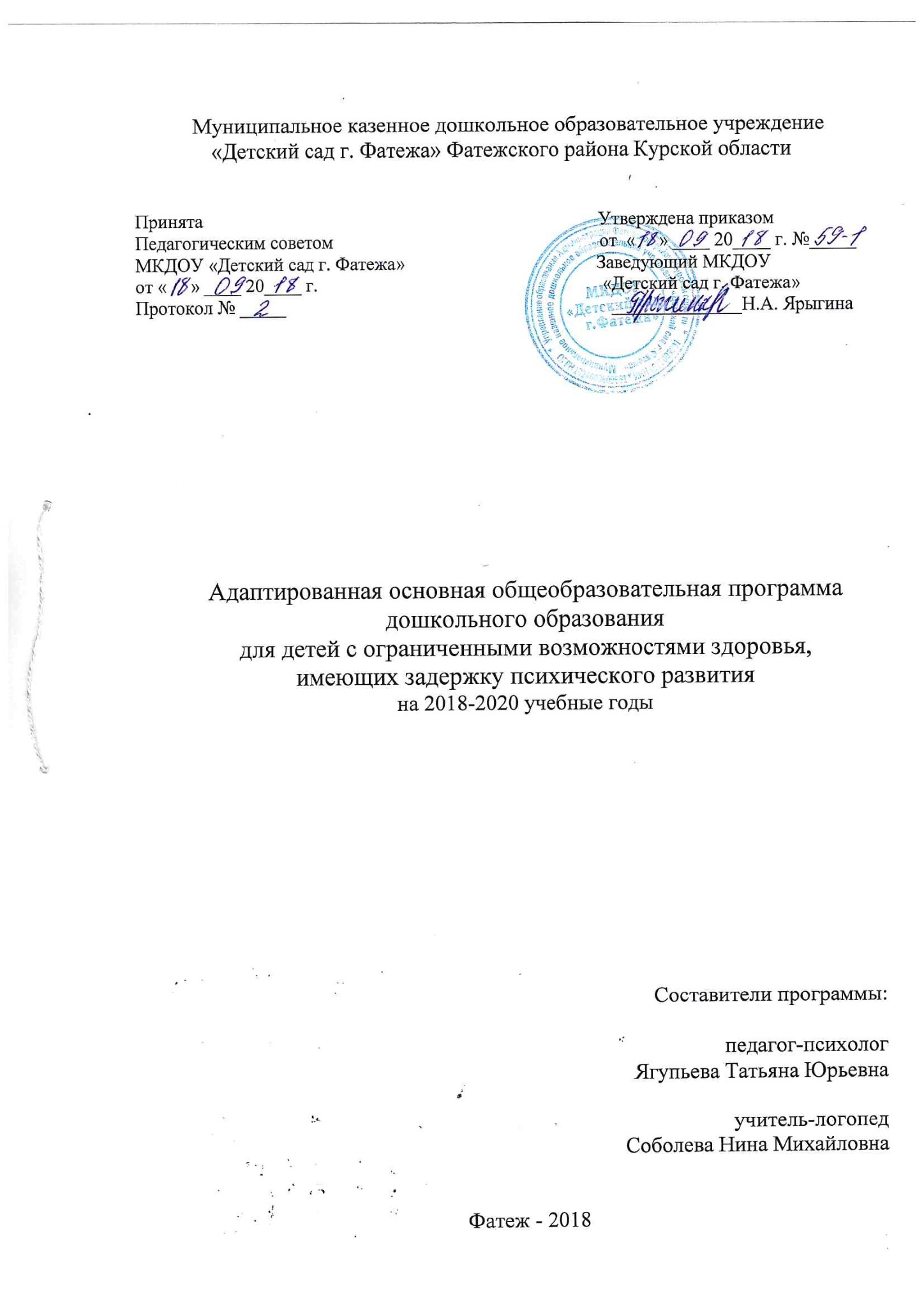 ОГЛАВЛЕНИЕI. ЦЕЛЕВОЙ РАЗДЕЛ1.1.    Пояснительная записка……………………………………………………….3Принципы и подходы к формированию Программы………………………4Характеристика возрастных и индивидуальных особенностей ребенка….5Планируемые результаты коррекционной работы…………………………9II. СОДЕРЖАТЕЛЬНЫЙ РАЗДЕЛОбразовательный компонент  адаптированной образовательной программы……………………………………………………………………10Содержание коррекционно-развивающей деятельности в пяти образовательных областях…………………………………………………..15Коррекционный компонент адаптированной образовательной программы……………………………………………………………………25Формы, методы и средства реализации адаптированной образовательной программы……………………………………………………………………29Воспитательный компонент адаптированной образовательной программы……………………………………………………………………32Взаимодействие с участниками образовательного процесса – педагогами и родителями (законными представителями) воспитанника……………..37Ш. ОРГАНИЗАЦИОННЫЙ РАЗДЕЛ3.1.   Материально-техническое обеспечение Программы………………………393.2. Обеспечение методическими материалами и средствами обучения и воспитания…………………………………………………………………...413.3.    Распорядок и режим дня…………………………………………………….42ДОПОЛНИТЕЛЬНЫЙ РАЗДЕЛ………………………………………………..46Список литературы…………………………………………..…………………….46Приложение…..…………………………………………………………………….48	ЦЕЛЕВОЙ РАЗДЕЛПояснительная записка         Развитие современного общества предъявляет новые требования к дошкольным образовательным учреждениям, к организации воспитательно-образовательного процесса, выбору и обоснованию основных и парциальных программ, результатам и результативности их деятельности. 	В настоящее время образование детей с ограниченными возможностями здоровья - одна из актуальных и дискуссионных проблем современного образования. Инклюзивное образование – прогрессивный шаг в развитии образования детей с ограниченными возможностями здоровья и становится широко распространенной практикой в образовании «особых» детей.	Инклюзивное образование и коррекционная работа направлены на:- обеспечение коррекции нарушений развития различных категорий детей с ограниченными возможностями здоровья, оказание им квалифицированной помощи в освоении Программы; - освоение детьми с ограниченными возможностями здоровья Программы, их разностороннее развитие с учётом возрастных и индивидуальных особенностей и особых образовательных потребностей, социальной адаптации.          Индивидуальная адаптированная программа для детей с ограниченными возможностями здоровья - это комплексная программа, направленная на обеспечение коррекции недостатков в физическом и (или) психическом развитии детей с ОВЗ и оказание помощи детям этой категории в освоении образовательной программы дошкольного образования.         Адаптированная образовательная программа для ребёнка с ограниченными возможностями здоровья (ОВЗ), посещающего группу общеразвивающей направленности, разработана в соответствии:- примерной основной общеобразовательной программой дошкольного образования «Радуга» /руководители авторского коллектива Т.Н. Доронова, В.В. Гербова, Т.И. Гризик/;- основной образовательной программой дошкольного образования МКДОУ «Детский сад г. Фатежа» на 2018-2019 учебный год.  Дошкольное образование является первой ступенью непрерывного образования. Первая ступень в формировании базовых знаний у детей. Уникальность дошкольного периода заключается в том, что именно здесь закладываются основы всестороннего развития ребёнка. Основная цель в направлении развития и социализации: обеспечение доступности содержания учебного материала дошкольной образовательной программы с учетом психофизических возможностей ребёнка и состояния его здоровья. Создание условий коррекционно-педагогической работы для всестороннего развития ребёнка с ОВЗ (поведенческие и речевые нарушения) в целях обогащения его социального опыта и гармоничного включения в коллектив сверстников. 	Задачами деятельности по выполнению программы являются:- развитие физических, интеллектуальных, нравственных, эстетических и личностных качеств;- выработка продуктивных форм взаимодействия и общения со сверстниками и взрослыми;- формирование предпосылок учебной деятельности;- сохранение и укрепление здоровья;- коррекция и развитие познавательной сферы;- создание современной развивающей предметно-пространственной среды, комфортной как для детей с ОВЗ, так и для естественно развивающихся детей, их родителей (законных представителей) и педагогического коллектива.Специальные условия для получения образования:- специфические методы и приёмы, облегчающие усвоение учебного материала,забота о здоровье, эмоциональном благополучии ребёнка;- создание в группе атмосферы гуманного и доброжелательного отношения к ребёнку;- вариативность использования образовательного материала, позволяющего развиваться;- обеспечение участия семьи в жизни группы и дошкольного учреждения в целом;- индивидуальные занятия с педагогом-психологом по развитию эмоционально-волевой и познавательной сферы;- индивидуальные занятия с учителем-логопедом по развитию речевого дыхания, фонематических процессов, активной связной речи.Принципы и подходы к формированию ПрограммыГлавная идея Программы заключается в реализации общеобразовательных задач дошкольного образования с привлечением синхронного выравнивания речевого и психического развития детей с недоразвитием речи средне - тяжелой степени тяжести, обеспечивающего им равные стартовые возможности при переходе к новому этапу возрастного развития, то есть одним из основных принципов Программы, является принцип природосообразности. Программа построена на принципе гуманно-личностного отношения к ребенку и позволяет обеспечить развивающее обучение дошкольников, формирование базовых основ культуры личности детей, всестороннее развитие интеллектуально-волевых качеств, даёт возможность сформировать у детей все психические процессы. Программа учитывает в своей основе также следующие принципы: - принцип индивидуализации, который предполагает учёт индивидуально-личностных особенностей ребёнка: возраст, тип детско-родительских отношений, уровень общего состояния ребёнка.- принцип наглядности - демонстрация упражнений, этюдов, моделирование ситуаций, игр подтверждает объяснение и помогает ребёнку их правильно выполнять.- единство диагностики и коррекции – наблюдение за динамикой развития имеет значение для определения путей, методов коррекционной работы на различных этапах обучения и воспитания.- учет ведущей деятельности. Для ребёнка дошкольного возраста такой деятельностью является игра. В процессе игры у него возникает множество вопросов, а значит, он испытывает потребность в речевом общении. Логопед, (психолог, воспитатель и др.) включается в игру и незаметно для ребёнка помогает ему преодолеть нарушение.- взаимосвязи развития речи и познавательных процессов; мыслительных операций (анализа, синтеза, сравнения, обобщения, классификации) и других психических процессов и функций;- принцип системности опирается на представление о психическом развитии как о сложной функциональной системе, структурной компоненты, которой находятся в тесном взаимодействии. Системность и комплексность коррекционной работы реализуются в учебном процессе благодаря системе повторения усвоенных навыков, опоры на уже имеющиеся знания и умения, что обеспечивает поступательное психическое развитие.- принцип комплексности предполагает, что устранение психических нарушений должно носить медико-психолого-педагогический характер, т.е. опираться на взаимосвязь всех специалистов ДОО. Программа предусматривает полное взаимодействие и преемственность действий всех специалистов детского учреждения и родителей дошкольников.- принцип доступности предполагает построение обучения дошкольника на уровне их реальных познавательных возможностей. Конкретность и доступность обеспечиваются подбором коррекционно-развивающих пособий в соответствии с санитарно-гигиеническими и возрастными нормами.- принцип поддержки детской инициативы и формирования познавательных интересов каждого ребёнка; Выполнение коррекционных, развивающих и воспитательных задач, поставленных Программой, обеспечивается благодаря комплексному подходу и интеграции усилий специалистов педагогического и медицинского профилей и семей воспитанников. К формированию АОП ДОО применялись следующие методологические подходы: культурно-исторический, личностный и деятельностный. Программой предусмотрена необходимость охраны и укрепления физического и психического здоровья детей, обеспечения эмоционального благополучия каждого ребёнка. Так она позволяет формировать оптимистическое отношение детей к окружающему, что даёт возможность ребёнку жить и развиваться, обеспечивает позитивное эмоционально-личностное и социально-коммуникативное развитие.Характеристика возрастных и индивидуальных особенностей ребёнкаФамилия имя отчество ребёнка: Емельянов Антон Александрович.Дата рождения 26 сентября 2012 года.Группа (возрастная). Повторно посещает группу общеразвивающей направленности для детей седьмого года жизни.Срок пребывания, в данном ДОО; в каком возрасте поступил; 4 года (с 03.08.2015г.), 2 года,10 месяцев. Характеристика семьи: семья полная, есть старший брат. Воспитанием ребёнка в основном занимается мама: приводит в детский сад, забирает. В семье преобладает правильное воспитание в условиях, способствующих всестороннему развитию ребёнка.Контакт воспитателей с родителями был установлен. Мама посещает родительские собрания, принимает участие в жизни группы, детского сада.ФИО воспитателей: Ходусова Марианна Владимировна, Крюкова Ольга Александровна.ФИО специалистов сопровождения:Педагог-психолог: Ягупьева Татьяна ЮрьевнаУчитель-логопед: Соболева Нина МихайловнаЗаключение ПМПК (по протоколу):Коллегиальное заключение: является обучающимся с ограниченными возможностями здоровья (ОВЗ) и нуждается в создании специальных условий для получения образования, коррекции нарушений развития и социальной адаптации.Заключение специалистов: основное: диагноз врача-психиатра - поведенческие и речевые нарушения;дополнительные: недоразвитие речи средне - тяжёлой степени тяжести.Рекомендации ПМПК (по протоколу): рекомендовано обучение по адаптированной образовательной программе дошкольного образования для детей с ограниченными возможностями здоровья, имеющих задержку психического развития. Рекомендуемая форма реализации образовательной программы (по протоколу): в общеразвивающей группе при создании специальных образовательных условий, в группе для детей с ОВЗ, имеющих задержку психического развития.Рекомендации ПМПК (по протоколу):Педагогическая коррекция (методы и приёмы обучения, воспитания):- использование медленного темпа обучения;- аналитико-синтетический способ преподнесения материала с целью отработки каждого элемента и обеспечение целостного восприятия;- постоянное обращение к конкретной действительности;- разделение деятельности на отдельные части, элементы, операции;- дозированная помощь взрослого;- многократное возвращение к изученному материалу;- постоянное обращение к конкретной действительности;- объяснение нового материала по частям;- четкая и ясная формулировка вопросов;- оказание помощи при ответах;- детализирование изучения определённого раздела программы с целью адаптации объёма и характера учебного материала к познавательным возможностям ребёнка;- опора на практические действия с реальными предметами;- использование инструкционных карточек с описанием пошаговых действий;- снижение уровня сложности и объёма заданий;- большое количество упражнений для закрепления материала;- снижение темпа деятельности, увеличение времени для выполнения заданий.	Манера, стиль общения ребёнка с окружающими: интроверт (не склонен к контактам, любит одиночество). Предпочитает играть один, смотреть, как играют другие дети. Любит перебирать в руках предметы конструктора, подолгу крутить их в руках. 	Отношение ребенка к общественному мнению: отрицательное, спорит, не согласен с замечаниями, в большинстве случаев недовольство выражает криком. Взаимоотношения ребёнка с педагогами: общение с взрослыми внеситуативно-личностное. Ребёнок не всегда идёт на контакт, избегает общения, просьбы выполняет редко, хотя слышит и понимает их содержание.	Соматическое здоровье: болеет простудными заболеваниями, трудно засыпает, но спит крепко.Особенности развития личности и эмоционально-волевой сферы: настроение ребёнка неустойчивое (легко меняется от незначительных причин). Чаще преобладает хаотичность движений. Недостаточное развитие мыслительных операций проявляется при выполнении различных учебных заданий. Процесс решения интеллектуальных задач определяется эмоционально-волевыми особенностями. Часто называет первый, пришедший на ум ответ, и задача оказывается не решённой даже в тех случаях, когда потенциально он в состоянии справиться с нею. Ребёнок как бы сознательно стремится избежать усилий, связанных с умственным напряжением. Волевыми особенностями являются – инертность, слабость волевого напряжения, иногда проявляется неадекватное поведение. Отличается повышенной отвлекаемостью, недостаточной концентрированностью на объекте. Свойственна пониженная работоспособность и неустойчивость внимания, импульсивность, расторможенность, повышенная двигательная активность или, наоборот, вялость, медлительность. Вследствие этого наблюдаются трудности с восприятием учебного материала.Характер деятельности неустойчивый, мотивация работает формально. Во время образовательной деятельности предпочитает хождение по группе, но если его что-либо заинтересует, может приступить к выполнению задания. Своеобразие обнаруживается в развитии мыслительной деятельности. Это выражается в несформированности таких операций, как анализ, синтез, в неумении делать обобщение, наблюдается низкий уровень развития абстрактного мышления. Анализ объектов отличается меньшей полнотой и недостаточной тонкостью. Деятельность при анализе признаков ведётся чаще всего хаотично, без плана. Подобная картина обнаруживается при обобщении. Умение мысленно сравнивать предметы или явления и выделять в них общий признак является одним из существенных условий овладения понятиями в процессе обучения.Реакция на требование и замечание неадекватная или обижается, или не реагирует, или равнодушен.Реакция на одобрение адекватная (радуется, ждёт). Страхи не наблюдаются.Управлять своим поведением умеет, но с трудом, прикладывая большие усилия. Характерологические особенности: беспокойный, импульсивный, легковозбудимый, шумный. Характерно стремление к территориальному уединению, капризный, раздражительный, иногда конфликтный (если ему нужна игрушка, он отнимает её у сверстника), но при этом очень ласковый ребёнок. Обучаемость: низкая, проявляет негативное отношение к обучению, с трудом овладевает необходимым объёмом знаний (испытывает трудности при усвоении материала), помощь использует недостаточно, перенос знаний на аналогичные задания затруднён. Ребёнок предпочитает персональное обучение, может ненадолго сконцентрировать своё внимание на настольно-печатных играх, игре конструктор. Особенности речевого развития: бедный активный словарный запас для семилетнего ребёнка. Не умеет самостоятельно пересказать прослушанный текст, составить рассказ по сюжетной картинке, дать описание предмета, но при этом он запоминает тексты понравившихся песен и непроизвольно их напевает. При составлении устных сочинений наблюдается быстрое соскальзывание с заданной темы на другую, более знакомую и легкую; привнесение в рассказ побочных ассоциаций и инертных стереотипов; частое повторение одних и тех же слов и фраз; постоянное возвращение к высказанной мысли. Наблюдаются отклонения в лексико-грамматическом оформлении речи. Нарушено произношение шипящих и сонорных звуков.На занятиях (деятельности) часто безучастен к содержанию занятия и к его ситуации, не способен контролировать свою деятельность, внимание рассеяно. Умственной деятельности предпочитает двигательную. Игровая деятельность: безразличие к игрушкам, не выполняет правила игры, не вносит изменения в содержание игры, коллективную игру не поддерживает.Сформированы навыки самообслуживания: пользуется ложкой, вилкой, салфеткой. Умеет самостоятельно мыть руки, когда напоминает воспитатель, одеваться, но ему надо давать инструкции. Самостоятельно ходит в туалет. Нравственные качества: адекватность отношений к родным, но частое неумение подчиняться требованиям взрослых; несоответственность эмоциональных реакций на одобрение, но негативная реакция на замечания, не хочет понимать слово «нельзя».Основная сложность при взаимодействии с ребёнком в том, что он рассеян на занятиях, не усидчив, не всегда идёт на контакт, что не позволяет выявить у него в полной мере психо-эмоциональное состояние и уровень умственного развития. Ребёнок не учитывает желаний и интересов сверстников в совместной деятельности или взаимоотношениях, не проявляя агрессии.Планируемые результаты коррекционной работыВ результате реализации Программы ребёнок с ОВЗ:- имеет стабильную динамику физического и нервно-психического развития:- обладает продуктивным и более устойчивым вниманием,- развита слуховая, тактильная и зрительная память, образное мышление, ручная моторика;- владеет диалогической и монологической формами речи, умеет задавать вопросы и грамотно отвечает на них;- инициативно высказывается в диалоге, стремится вступить в диалог; он социально адаптирован к жизни в обществе:- владение культурно – гигиеническими навыками, соблюдение элементарных правил здорового образа жизни;- сформированы основные физические качества и потребность в двигательной активности с учётом их психомоторного развития;- любознательность, активность, любовь к экспериментированию;- эмоционально отзывчивы, откликаются на чувства близких людей, сверстников, сопереживают персонажам сказок, историй, рассказов; - эмоционально реагируют на произведения изобразительного искусства, музыкальные и художественные произведения, мир природы;- умеют планировать свои действия, направленные на достижение конкретной цели;- способны решать интеллектуальные и личностные задачи, адекватные возрасту; - имеют первичные представления о себе и собственной принадлежности, семье и распределении семейных обязанностей, обществе, государстве, мире и природе;- владеют предпосылками учебной деятельности;- умениями работать по правилу и образцу, слушать взрослого и выполнять его инструкции; - у детей сформированы умения и навыки, необходимые для осуществления различных видов детской деятельности.Целевые ориентиры на этапе завершения освоения Программы детей ОВЗЦеленаправленная, систематическая работа способствует формированию:- представлений о самом себе и элементарных навыков для выстраивания адекватной системы положительных личностных оценок и позитивного отношения к себе; - навыков самообслуживания; - умения сотрудничать с взрослыми и сверстниками; - адекватно воспринимать окружающие предметы и явления, положительно относиться к ним; - предпосылок и основ экологического мироощущения, нравственного отношения к позитивным национальным традициям и общечеловеческим ценностям; - умений использовать вербальные средства общения в условиях их адекватного сочетания с невербальными средствами в контексте различных видов детской деятельности и в свободном общении; - формирование и совершенствование перцептивных действий; - ознакомление и формирование сенсорных эталонов; - развитие внимания, памяти; - развитие наглядно-действенного и наглядно-образного мышления; - структурных компонентов системы языка - фонетического, лексического, грамматического; - навыков владения языком в его коммуникативной функции; - развитие связной речи, двух форм речевого общения - диалога и монолога;- способности к элементарному осознанию явлений языка и речи.СОДЕРЖАТЕЛЬНЫЙ РАЗДЕЛОбразовательный компонент адаптированной образовательной программыИндивидуальный учебный план обучения ребёнка с ОВЗ        	Учитывая специфику дошкольного образования - отсутствие предметного характера содержания образования на данной ступени, реализацию образовательных областей через детские виды деятельности, учебный план представляет собой сетки непосредственной образовательной деятельности и образовательной деятельности в режимных моментах в течение дня с распределением времени на основе действующего СанПиНа.Дошкольный возраст является сензитивным периодом, когда наиболее интенсивно развиваются важнейшие психические процессы ребёнка для «успешного» обучения в школе.         В плане работы отражены задачи на месяц по развитию внимания, восприятия, мышления, памяти, воображения, сенсорных способностей, мелкой моторики, ознакомлению с окружающим миром. С ребёнком проводится 1 занятие в неделю, продолжительностью 10-15 мин. Организация образовательного процесса в ДОУ регламентируется календарным учебным графиком (Приложение 1).Сетка непосредственной образовательной деятельностиИндивидуальный маршрут коррекционно-развивающей работы с ребёнком с ОВЗСодержание коррекционно-развивающей деятельности в пяти образовательных областях.Образовательная область «Социально-коммуникативное развитие»Основная цель - овладение навыками коммуникации и обеспечение оптимального вхождения детей с ОВЗ в общественную жизнь.Задачи социально-коммуникативного развития:формирование у ребёнка представлений о самом себе и элементарных навыков для выстраивания адекватной системы положительных личностных оценок и позитивного отношения к себе;формирование навыков самообслуживания;формирование умения сотрудничать с взрослыми и сверстниками; адекватно воспринимать окружающие предметы и явления, положительно относиться к ним;формирование предпосылок и основ экологического мироощущения, нравственного отношения к позитивным национальным традициям и общечеловеческим ценностям;формирование умений использовать вербальные средства общения в условиях их адекватного сочетания с невербальными средствами в контексте различных видов детской деятельности и в свободном общении.При реализации задач данной образовательной области у детей с ОВЗ формируются представления о многообразии окружающего мира, отношений к воспринимаемым социальным явлениям, правилам, общепринятым нормам социума и осуществляется подготовка детей с ограниченными возможностями к самостоятельной жизнедеятельности.Работа по освоению первоначальных представлений социального характера и развитию коммуникативных навыков, направленных на включение детей с ограниченными возможностями здоровья в систему социальных отношений, осуществляется по нескольким направлениям:в повседневной жизни путём привлечения внимания детей друг к другу, оказания взаимопомощи, участия в коллективных мероприятиях;в процессе специальных игр и упражнений, направленных на развитие представлений о себе, окружающих взрослых и сверстниках;в процессе обучения сюжетно-ролевым и театрализованным играм, играм-драматизациям, где воссоздаются социальные отношения между участниками, позволяющие осознанно приобщаться к элементарным общепринятым нормам и правилам взаимоотношений;в процессе хозяйственно-бытового труда и в различных видах деятельности.Работа по формированию социально-коммуникативных умений ведётся в повседневной и включается во все виды деятельности: быт, игру, обучение.В работе по формированию социальных умений у детей с ОВЗ важно создать условия, необходимые для защиты, сохранения и укрепления здоровья ребенка, формирования культурно-гигиенических навыков, потребности вести здоровый образ жизни; развивать представления о своем здоровье и о средствах его укрепления.Содержание работы по развитию культурно-гигиенических умений:- приём пищи: обучение пользованию ложкой, вилкой, чашкой, салфеткой (с учетом индивидуальных возможностей). Соблюдать опрятность при приёме пищи, выражать благодарность после приёма пищи (знаком, движением, речью);- гигиенические навыки: обучение умению выполнять утренние и вечерние гигиенические процедуры (туалет, мытьё рук, мытьё ног и т.д.); - пользоваться туалетными принадлежностями (бумага, жидкое и твердое мыло, паста, салфетка, губка, полотенце, расческа, щётка, зеркало), носовым платком; - соблюдать правила хранения туалетных принадлежностей; выражать благодарность за оказываемые виды помощи;- одежда и внешний вид: обучение умению различать разные виды одежды по их функциональному использованию; соблюдать порядок последовательности одевания и раздевания; хранить в соответствующих местах разные предметы одежды; правильно обращаться с пуговицами, молнией, шнурками и др.; выбирать одежду по погоде, по сезону; контролировать опрятность своего внешнего вида с помощью зеркала, инструкций взрослого.Особое место в образовательной области по формированию социально-коммуникативных умений занимает обучение детей с ОВЗ элементарным трудовым навыкам, умениям действовать простейшими инструментами, такая работа включает:организацию практической деятельности детей с целью формирования у них навыков самообслуживания, определенных навыков хозяйственно-бытового труда и труда в природе;ознакомление детей с трудом взрослых, с ролью труда в жизни людей, воспитания уважения к труду;обучение умению называть трудовые действия, профессии и некоторые орудия труда;обучение уходу за растениями, животными;обучение ручному труду (работа с бумагой, картоном, природным материалом, использование клея, ножниц, разрезание бумаги, наклеивание вырезанных форм на бумагу, изготовление поделок из коробочек и природного материала и др.);изготовление коллективных работ;формирование умений применять поделки в игре.Образовательная область «Познавательное развитие»Основная цель - формирование познавательных процессов и способов умственной деятельности, усвоение обогащение знаний о природе и обществе; развитие познавательных интересов. Познавательные процессы окружающей действительности дошкольников с ограниченными возможностями обеспечиваются процессами ощущения, восприятия, мышления, внимания, памяти, соответственно выдвигаются следующие задачи познавательного развития:формирование и совершенствование перцептивных действий;ознакомление и формирование сенсорных эталонов;развитие внимания, памяти;развитие наглядно-действенного и наглядно-образного мышления.Образовательная область «Познавательное развитие» включает:Сенсорное развитие, в процессе которого у детей с ограниченными возможностями развиваются все виды восприятия: зрительное, слуховое, тактильно-двигательное, обонятельное, вкусовое. На их основе формируются полноценные представления о внешних свойствах предметов, их форме, цвете, величине, запахе, вкусе, положении в пространстве и времени. Сенсорное воспитание предполагает развитие мыслительных процессов: отождествления, сравнения, анализа, синтеза, обобщения, классификации и абстрагирования, а также стимулирует развитие всех сторон речи: номинативной функции, фразовой речи, способствует обогащению и расширению словаря ребёнка.Развитие познавательно-исследовательской деятельности и конструктивной деятельности, направленное на формирование правильного восприятия пространства, целостного восприятия предмета, развитие мелкой моторики рук и зрительно-двигательную координацию для подготовки к овладению навыками письма; развитие любознательности, воображения; расширение запаса знаний и представлений об окружающем мире.Конструирование из строительного материала.Развивать умение сооружать различные конструкции одного и того же объекта в соответствии с их назначением (мост для пешеходов, мост для транспорта).Определять, какие детали больше всего подходят для постройки, как их целесообразнее скомбинировать; продолжать развивать умение планировать процесс возведения постройки.Закреплять умение сооружать постройки, объединенные общей темой (улица, машины, дома).Конструирование из деталей конструкторов.Познакомить с разнообразными пластмассовыми конструкторами. Учить создавать различные модели (здания, самолёты, поезда и т.д.) по рисунку, по словесной инструкции взрослого, по собственному замыслу.Познакомить детей с деревянным конструктором, детали которого крепятся штифтами.Закреплять умение создавать различные конструкции (мебель, машины) по рисунку и по словесной инструкции.Закреплять умение создавать конструкции, объединенные общей темой (детская площадка, стоянка машин и др.).Закреплять умение разбирать конструкции при помощи скобы и киянки (в пластмассовых конструкторах).Формирование элементарных математических представлений предполагает обучение детей умениям сопоставлять, сравнивать, устанавливать соответствие между различными множествами и элементами множеств, ориентироваться во времени и пространстве.КолличествоРазвивать общие представления о множестве: умение формировать множества по заданным основаниям, видеть составные части множества, в которых предметы отличаются определенными признаками.Упражнять в объединении, дополнении множеств, удалении из множества части или отдельных его частей. Закреплять умение устанавливать отношения между отдельными частями множества, а также целым множеством и каждой его частью на основе счёта, составления пар предметов или соединения предметов стрелками.Совершенствовать навыки количественного и порядкового счёта. Познакомить со счётом в пределах 20.Закреплять понимание отношений между числами натурального ряда (7 больше 6 на 1, а 6 меньше 7 на 1), умение увеличивать и уменьшать каждое число на 1.Закреплять умение называть числа в прямом и обратном порядке (устный счёт), последующее и предыдущее число к названному или обозначенному цифрой, определять пропущенное число.Познакомить с составом чисел. Формировать умение раскладывать число на два меньших и составлять из двух меньших большее на наглядной основе.Познакомить с монетами достоинством 1, 5, 10 копеек, 1, 2, 5, 10 рублей (различение, набор и размен монет).Учить на наглядной основе составлять и решать простые арифметические задачи на сложение (к большему прибавляется меньшее) и на вычитание (вычитаемое меньше остатка); при решении задач пользоваться знаками действий: плюс (+), минус (-) и знаком отношения равно (=).ВеличинаЗакреплять умение считать по заданной мере.Закреплять умение делить предмет на 2-8 и более равных частей путём сгибания предмета (бумаги, ткани и др.). Использовать условную меру; правильно обозначать части целого (половина, одна часть из двух (одна вторая), две части из четырех (две четвертых) и т.д.); устанавливать соотношение целого и части, размера частей; находить части целого и целое по известным частям.Формировать первоначальные измерительные умения.Закреплять умение детей измерять объём жидких и сыпучих веществ с помощью условной меры.Дать представления о весе предметов и способах его измерения.ФормаУточнить знание известных геометрических фигур.Закреплять умение распознавать фигуры независимо от их пространственного положения.Ориентировка в пространствеУчить детей ориентироваться на ограниченной территории (лист бумаги, учебная доска, страница тетради, книги и т.д.). Располагать предметы и их изображения в указанном направлении, отражать в речи их пространственное расположение (вверху, внизу, выше, ниже, слева, справа, левее, правее, в левом верхнем (правом нижнем) углу, перед, за, между, рядом и др.).Ориентировка во времениДать детям элементарные представления о времени: его текучести, периодичности, необратимости, последовательности дней недели, месяцев, времён года.Закреплять умение пользоваться в речи словами-понятиями: сначала, потом, до, после, раньше, позже, в одно и то же время.Формирование первичных представлений о себе, других людях о малой родине и Отечестве, представлений о социокультурных ценностях нашего народа, об отечественных традициях и праздниках, о планете Земля как общем доме людей, об особенностях её природы, многообразии стран и народов мира.Предметное и социальное окружениеПродолжать расширять и уточнять представления детей о предметном мире.Формировать представления о предметах, облегчающих труд людей на производстве.Закреплять умение применять разнообразные способы обследования предметов (наложение, приложение, сравнение по количеству и т. д.).Обогащать представления о видах транспорта (наземный, подземный, воздушный, водный).Продолжать ориентировать детей в сферах человеческой деятельности (наука, искусство, производство и сфера услуг, сельское хозяйство), их значимости для жизни ребёнка, его семьи, детского сада и общества в целом.Ознакомление с природойРасширять и уточнять представления детей о деревьях, кустарниках, травянистых растениях; растениях луга, сада, леса.Конкретизировать представления детей об условиях жизни комнатных растений.Расширять и систематизировать знания о домашних, зимующих и перелетных птицах; домашних животных и обитателях уголка природы.Продолжать знакомить с дикими животными. Расширять представления об особенностях приспособления животных к окружающей среде,Расширять знания детей о млекопитающих, земноводных и пресмыкающихся. Знакомить с некоторыми формами защиты земноводных и пресмыкающихся от врагов (например, уж отпугивает врагов шипением и т.п.)Расширять представления о насекомых. Знакомить с особенностями их жизни. Муравьи, пчёлы, осы живут большими семьями, муравьи - в муравейниках, пчёлы - в дуплах, ульях.Закреплять умение различать по внешнему виду и правильно называть бабочек (капустница, крапивница, павлиний глаз) и жуков (божья коровка, жужелица); сравнивать насекомых по способу передвижения (летают, прыгают, ползают).Воспитывать уважение к труду сельских жителей (земледельцев, механизаторов, лесничих).Закреплять умение обобщать и систематизировать представления о временах года.Формировать представления о переходе веществ из твердого состояния в жидкое, и наоборот.Наблюдать такие явления природы, как иней, град, туман, дождь.Объяснить детям, что в природе все взаимосвязано.Подвести детей к пониманию того, что жизнь человека на Земле во многом зависит от окружающей среды: чистые воздух, вода, лес, почва благоприятно сказываются на здоровье и жизни человека.Закреплять умение правильно вести себя в природе (не ломать кусты и ветви деревьев, не оставлять мусор, не разрушать муравейники и др.).Родная странаРасширять представления о родном крае. Продолжать знакомить с достопримечательностями региона, в котором живут дети.Углублять и уточнять представления о Родине - России.Закреплять знания о флаге, гербе и гимне.Расширять представления о Москве - главном городе, столице России.Продолжать расширять знания о государственных праздниках. Рассказать детям о Ю. А. Гагарине и других героях космоса.Воспитывать уважение к людям разных национальностей и их обычаям.Наша армияУглублять знания о Российской Армии. Воспитывать уважение к защитникам Отечества, к памяти павших бойцов: возлагать с детьми цветы к обелискам, памятникам.Образовательная область «Речевое развитие»Основная цель - обеспечивать своевременное и эффективное развитие речи как средства общения, познания, самовыражения ребёнка, становления разных видов детской деятельности, на основе овладения языком своего народа.Задачи развития речи:формирование структурных компонентов системы языка - фонетического, лексического, грамматического;формирование навыков владения языком в его коммуникативной функции - развитие связной речи, двух форм речевого общения - диалога и монолога;формирование способности к элементарному осознанию явлений языка и речи.Основные направления работы:Развитие словаря. Овладение словарным запасом составляет основу речевого развития детей, поскольку слово является важнейшей единицей языка. В словаре отражается содержание речи. Слова обозначают предметы и явления, их признаки, качества, свойства и действия с ними. Дети усваивают слова, необходимые для их жизнедеятельности и общения с окружающими.- пополнение и активизация словаря;- расширение представлений о предметах, явлениях, событиях;- активизация употребления в речи названий предметов, их частей, материалов, из которых они сделаны- развитие умения использовать в речи прилагательные, глаголы, наречия, предлоги;- введение в словарь существительных, обозначающих профессии, глаголы - характеризующих трудовые действия;- совершенствовать умение определять и называть местоположение предмета;- вводить в активную речь обобщения, синонимы, антонимы, относительные и притяжательные прилагательные;- формирование умения употреблять существительные с обобщающим значением.Воспитание звуковой культуры речи. Данное направление предполагает: развитие речевого слуха, на основе которого происходит восприятие и различение фонологических средств языка; обучение правильному звукопроизношению; воспитание орфоэпической правильности речи; овладение средствами звуковой выразительности речи (тон речи, тембр голоса, темп, ударение, сила голоса, интонация).Закрепление правильного произношения гласных и согласных звуков, отработка произношения свистящих, шипящих и сонорных (р, л) звуков.Развитие артикуляционного аппарата, работа над дикцией: отчетливое произношение слов и словосочетаний, развитие фонематического слуха, совершенствование интонационной выразительной речи.Формирование грамматического строя речи. Формирование грамматического строя речи предполагает развитие морфологической стороны речи (изменение слов по родам, числам, падежам), способов словообразования и синтаксиса (освоение разных типов словосочетаний и предложений).- учить детей отчётливо произносить каждое слово в предложении, не торопиться, чётко проговаривать окончания в словах;- использовать интонацию как средство выражения вопроса, просьбы, благодарности и др.;- правильно согласовывать существительные с прилагательными и числительными в роде, числе и падеже (например, одно колесо, два колеса, три колеса или: красное яблоко, красный шарф, красные карандаши, красная шапочка и т.п.);- понимать значение предлогов и слов, выражающих пространственные отношения предметов. Верх - низ, право - лево, спереди - сзади;- напоминание правильных форм повелительного наклонения некоторых глаголов. Ляг! Лежи! Несклоняемых существительных (пальто, кофе, какао);- поощрение словотворчества;- побуждение к активному употреблению в речи простейших видов сложносочиненных и сложноподчиненных предложений; - вырабатывать навык правильного употребления глаголов в разных временных формах.Развитие связной речи. Развитие связной речи включает развитие диалогической и монологической речи. Развитие диалогической (разговорной) речи. Диалогическая речь является основной формой общения детей дошкольного возраста. Важно учить ребёнка вести диалог, развивать умение слушать и понимать обращенную к нему речь, вступать в разговор и поддерживать его, отвечать на вопросы и спрашивать самому, объяснять, пользоваться разнообразными языковыми средствами, вести себя с учётом ситуации общения. Не менее важно и то, что в диалогической речи развиваются умения, необходимые для более сложной формы общения - монолога, умений слушать и понимать связные тексты, пересказывать, строить самостоятельные высказывания разных типов.Формирование элементарного осознавания явлений языка и речи, обеспечивающее подготовку детей к обучению грамоте, чтению и письму.Развитие фонематического слуха, развитие мелкой моторики руки. Развитие речи у дошкольников с ОВЗ осуществляется во всех видах деятельности: игра, занятия по физическому развитию, изодеятельности (рисование, лепка, аппликация, конструирование), музыка и др.; в свободной деятельности, в общении со всеми, кто окружает ребёнка. Наиболее значимым видом работы по развитию речи является чтение художественной литературы. Чтение художественной литературы имеет коррекционную направленность, так как стимулирует овладение детьми словесной речью, развитие языковой способности, речевой деятельности.Условия:выбирать произведения с учётом степени его доступности и близости содержания жизненному опыту детей;предварительно беседовать с детьми о событиях из жизни людей близких к содержанию литературных произведений и проводить заключительную беседу для выяснения степени усвоения произведения, осмысления причинно-следственной зависимости;подбирать иллюстрации, картинки к произведениям, делать макеты;организовывать драматизации, инсценировки;демонстрировать действия по конструктивной картине с применением подвижных фигур;проводить словарную работу;адаптировать тексты по лексическому и грамматическому строю с учётом уровня речевого развития ребёнка (для детей с нарушениями речи, слуха, интеллектуальными нарушениями);предлагать детям отвечать на вопросы.Образовательная область «Художественно-эстетическое развитие»Основная задача - формирование у детей эстетического отношения к миру, накопление эстетических представлений и образов, развитие эстетического вкуса, художественных способностей, освоение различных видов художественной деятельности. В этом направлении решаются как общеобразовательные, так и коррекционные задачи, реализация которых стимулирует развитие у детей с ОВЗ сенсорных способностей, чувства ритма, цвета, композиции; умения выражать в художественных образах свои творческие способности.Основные направления работы в данной образовательной области:«Художественное творчество». Обучение детей созданию творческих работ. Лепка способствует развитию мелкой моторики рук, развивает точность выполняемых движений, в процессе работы дети знакомятся с различными материалами, их свойствами.Развивать творчество детей. Формировать умение свободно использовать для создания образов предметов, объектов природы, сказочных персонажей разнообразные приёмы, усвоенные ранее; передавать форму основной части и других частей, их пропорции, позу, характерные особенности изображаемых объектов; обрабатывать поверхность формы движениями пальцев и стекой.Продолжать формировать умение передавать характерные движения человека и животных, создавать выразительные образы (птичка подняла крылышки, приготовилась лететь; козлик скачет, девочка танцует; дети делают гимнастику - коллективная композиция).Развивать умение создавать скульптурные группы из двух-трех фигур, развивать чувство композиции, умение передавать пропорции предметов, их соотношение по величине, выразительность поз, движений, деталей.Продолжать развивать навыки декоративной лепки; учить применять стеку.Аппликация способствует развитию конструктивных возможностей, формированию представлений о форме, цвете. Совершенствовать умение создавать предметные и сюжетные изображения с натуры: развивать чувство композиции (учить красиво, располагать фигуры на листе бумаги формата, соответствующего пропорциям изображаемых предметов). Развивать умение составлять узоры и декоративные композиции из геометрических и растительных элементов на листах бумаги разной формы. Закреплять приёмы вырезания из бумаги.Рисование направлено на развитие манипулятивной деятельности и координации рук, укрепление мышц рук. Совершенствовать умение изображать предметы по памяти и с натуры. Развивать наблюдательность, способность замечать характерные особенности предметов и передавать их средствами рисунка (форма, пропорции, расположение на листе бумаги). Совершенствовать технику изображения. Продолжать развивать свободу и одновременно точность движений руки под контролем зрения, их плавность, ритмичность.Расширять набор материалов, которые дети могут использовать в рисовании. Продолжать формировать умение свободно владеть карандашом при выполнении линейного рисунка, упражнять в плавных поворотах руки при рисовании округлых линии, завитков в разном направлении. От веточки и от конца завитка к веточке, вертикально и горизонтально, учить осуществлять движение всей рукой при рисовании длинных линий, крупных форм, одними пальцами - при рисовании небольших форм и мелких деталей, коротких линий, штрихов, травки (хохлома), оживок (городец) и др.Развивать умение видеть красоту созданного изображения и в передаче формы, плавности, слитности линий или их тонкости, изящности, ритмичности расположения линий и пятен, равномерности закрашивания рисунка; чувствовать плавные переходы оттенков цвета, получившиеся при равномерном закрашивании и регулировании нажима на карандаш.Постепенно подводить детей к обозначению цветов, включающих два оттенка (жёлто-зелёный, серо-голубой) или уподобленных природным (малиновый, персиковый и т.п.).Обращать их внимание на изменчивость цвета предметов (например, в процессе роста помидоры зелёные, а созревшие - красные). Учить замечать изменение цвета в природе в связи с изменением погоды (небо голубое в солнечный день и серое в пасмурный.Совершенствовать умение детей размещать изображения на листе в соответствии с их реальным расположением (ближе или дальше от рисующего; ближе к нижнему краю листа - передний план или дальше от него - задний план); передавать различия в величине изображаемых предметов (дерево высокое, цветок ниже дерева; воробышек маленький, ворона большая и т.п.). Продолжать развивать декоративное творчество детей; умение создавать узоры по мотивам народных росписей, уже знакомых детям и новых (городецкая, гжельская, хохломская, жостовская, мезенская роспись и др.).Формировать умение выделять и передавать цветовую гамму народного декоративного искусства определенного вида. Закреплять умение создавать композиции на листах бумаги разной формы, силуэтах предметов и игрушек; расписывать вылепленные детьми игрушки. Закреплять умение при составлении декоративной композиции на основе того или иного вида народного искусства использовать характерные для него элементы узора и цветовую гамму.«Музыка». Основная цель - слушание детьми музыки, пение, выполнение музыкальных, ритмичных движений, танцы, игра на музыкальных инструментах.Образовательная область «Физическое развитие»Основная цель - совершенствование функций формирующегося организма, развитие двигательных навыков, тонкой ручной моторики, зрительно-пространственной координации.Основная задача - стимулировать позитивные сдвиги в организме, формируя необходимые двигательные умения и навыки, физические качества и способности, направленные на жизнеобеспечение, развитие и совершенствование организма. На занятиях по физической культуре, наряду с образовательными и оздоровительными, решаются специальные коррекционные задачи:- формирование в процессе физического воспитания пространственных и временных представлений;- изучение в процессе предметной деятельности различных свойств материалов, а также назначения предметов; развитие речи посредством движения;- формирование в процессе двигательной деятельности различных видов познавательной деятельности;- управление эмоциональной сферой ребёнка, развитие морально-волевых качеств личности, формирующихся в процессе специальных двигательных занятий, игр, эстафет.В работу включаются физические упражнения: построение в шеренгу, в колонну друг за другом, в круг. Ходьба; бег, прыжки; лазанье; ползание; метание. Общеразвивающие упражнения на укрепление мышц спины, плечевого пояса и ног, на координацию движений, на формирование правильной осанки, на развитие равновесия. Проведение подвижных игр, направленных на совершенствование двигательных умений, формирование положительных форм взаимодействия между детьми.Коррекционный компонент адаптированной образовательной программыОсновная задача коррекционно - педагогической работы - создание условий для всестороннего развития ребёнка с ОВЗ в целях обогащения его социального опыта и гармоничного включения в коллектив сверстников.          Коррекционно-развивающая работа строится на основе комплексного психолого-медикопедагогического подхода, который выражается в следующем: - комплексная диагностика интеллектуального и личностного развития воспитанника; - анализ личных дел и медицинских карт; - развивающая и коррекционная работа с детьми; 	Цель коррекционной работы: коррекция недостатков развития, выявлениерезервных возможностей ребёнка для обеспечения индивидуального подхода и обеспечение развития в соответствии с нормой развития в соответствующем возрасте.Принципы построения коррекционной работыПринцип развивающего обучения (формирование «зоны ближайшего развития»);Принцип единства диагностики и коррекции отклонений в развитии;Принцип генетический, раскрывающий общие закономерности развития детей;Принцип коррекции и компенсации, позволяющий определить адресные коррекционные технологии в зависимости от структуры и выраженности нарушения;Деятельностный принцип, определяющий ведущую деятельность, стимулирующую психическое и личностное развитие ребёнка с ОВЗ.Содержание коррекционной работыОсобенности организации педагогической и психологической диагностики и мониторинга.Результаты освоения детьми программы дошкольного образования оцениваются в форме диагностики и мониторинга путем наблюдений за ребёнком, бесед, экспертных оценок, анализ продуктов деятельности, критериально-ориентированных методик нетестового типа, критериально-ориентированного тестирования, скрининг - тестов. Обязательным требованием к построению системы мониторинга является сочетание низко формализованных (наблюдение, беседа, экспертная оценка и др.) и высоко формализованных (тестов, проб, аппаратурных методов и др.) методов, обеспечивающее объективность и точность получаемых данных.Результативность коррекционно-развивающей работы отслеживается через мониторинговые (диагностические) исследования, с внесением последующих корректив в содержание всего коррекционно-образовательного процесса.	Перед составлением адаптированной образовательной программы, проведена комплексная оценка достижений ребёнка по всем видам деятельности. Полученные результаты можно представить в виде такой таблицы.Результаты индивидуального мониторинга образовательной деятельностина начало учебного года (сентябрь 2019г.)         Далее согласно результатам обследования (в том числе и психологического, и логопедического) определяется зона актуального развития и зона ближайшего развития ребёнка. Формы, методы и средства реализации адаптированной образовательной программыФормы реализации адаптированной образовательной программы. Игра - ведущий вид деятельности дошкольников, основная форма реализации программы при организации двигательной, познавательно-исследовательской, коммуникативной, музыкально-художественной деятельности. Виды игр: сюжетная игра, игра с правилами, подвижная игра, театрализованная игра (драматизация и режиссерская), дидактическая игра. Игровая ситуация - форма работы, направленная на приобретение ребёнком опыта нравственно-ценных действий и поступков, которые он сначала выполняет на основе подражания, по образцу, а затем самостоятельно.Чтение - основная форма восприятия художественной литературы, а также эффективная форма развития познавательно-исследовательской, коммуникативной деятельности, решения задач психолого-педагогической работы разных образовательных областей. Мастерская - форма организации продуктивной деятельности, позволяет также развивать двигательную (мелкую моторику), коммуникативную, познавательно-исследовательскую, трудовую деятельность. Ситуации: ситуации морального выбора, ситуации общения и взаимодействия, проблемные ситуации, игровые ситуации, ситуативный разговор с детьми, практические ситуации по интересам детей, ситуационные задачи и др. Коллекционирование - форма познавательной активности дошкольника, в основе которой лежит целенаправленное собирание чего-либо, имеющего определенную ценность для ребёнка. Экспериментирование и исследования: практическое, умственное и социальное. Практическое экспериментирование и исследовательские действия направлены на постижение всего многообразия окружающего мира посредством реальных опытов с реальными предметами и их свойствами. Умственное экспериментирование осуществляется только в мысленном плане (в уме). Они осуществляются с помощью поисков ответов на поставленные вопросы, разбора и решения проблемных ситуаций. Социальное экспериментирование: объект изучения и эксперимента - отношения ребёнка со своим социальным окружением. Проект - это создание таких условий, которые позволяют детям самостоятельно или совместно с взрослым открывать новый практический опыт, добывать его экспериментальным, поисковым путем, анализировать его и преобразовывать. Беседы, загадки, рассказывание, разговор. Викторины и конкурсы - своеобразные формы познавательной деятельности с использованием информационно-развлекательного содержания, в которых предполагается посильное участие детей. Слушание музыки, исполнение и творчество. Методы реализации образовательной программы.Методы - упорядоченные способы взаимодействия взрослого и детей, направленные на достижение целей и решение задач дошкольного образования. Для обеспечения эффективного взаимодействия педагога и детей в ходе реализации образовательной программы используются следующие методы:  методы мотивации и стимулирования развития у детей первичных представлений и приобретения детьми опыта поведения и деятельности (образовательные ситуации, игры, соревнования, состязания);  методы создания условий, или организации развития у детей первичных представлений и приобретения детьми опыта поведения и деятельности (метод приучения к положительным формам общественного поведения, упражнения, образовательные ситуации);  методы, способствующие осознанию детьми первичных представлений и опыта поведения и деятельности (рассказ взрослого, пояснение, разъяснение, беседа, чтение художественной литературы, обсуждение, рассматривание и обсуждение, наблюдение и др.);  информационно-рецептивный метод - предъявление информации, организация действий ребёнка с объектом изучения (распознающее наблюдение, рассматривание картин, демонстрация кино- и диафильмов, просмотр компьютерных презентаций, рассказы взрослого или детей, чтение);  репродуктивный метод - создание условий для воспроизведения представлений и способов деятельности, руководство их выполнением (упражнения на основе образца педагога, беседа, составление рассказов с опорой на предметную или предметно-схематическую модель);  метод проблемного изложения - постановка проблемы и раскрытие пути ее решения в процессе организации опытов, наблюдений;  эвристический метод (частично-поисковый) – проблемная задача делится на части - проблемы, в решении которых принимают участие дети (применение представлений в новых условиях;  исследовательский метод - составление и предъявление проблемных ситуаций, ситуаций для экспериментирования и опытов (творческие задания, опыты, экспериментирование). Все формы реализации Программы могут выступать и в качестве методов (проектная деятельность - интегративный метода проектов). Средства реализации адаптированной образовательной программы - это совокупность материальных и идеальных объектов: демонстрационные и раздаточные;  визуальные, аудийные, аудиовизуальные;  естественные и искусственные;  реальные и виртуальные.Средства, направленные на развитие деятельности детей:  двигательные (оборудование для ходьбы, бега, ползания, лазанья, прыгания, занятий с мячом);  игровые (игры, игрушки);  коммуникативные (дидактический материал);  чтение художественной литературы (книги для детского чтения, в том числе аудиокниги, иллюстративный материал);  познавательно-исследовательские (натуральные предметы для исследования и образно-символический материал, в том числе макеты, карты, модели, картины и др.);  трудовые (оборудование и инвентарь для всех видов труда);  продуктивные (оборудование и материалы для лепки, аппликации, рисования и конструирования);  музыкально-художественные (детские музыкальные инструменты, дидактический материал и др.).Воспитательный компонент адаптированной образовательной программыВоспитательная работа с детьми с ОВЗ рассматривается как наиболее важное взаимодействие и сотрудничество всех субъектов учебно-воспитательного процесса в культурной среде. Моделируемая нами культурная среда ДОО ориентируется в первую очередь на нравственное саморазвитие и самоопределение воспитанников в ходе овладения знаниями, на развитие их мышления, чувств и личного опыта. Чтобы преодолеть социальную изоляцию детей с ОВЗ, мы расширяем воспитательное пространство детского сада за счёт дополнительного образования осуществляемого, во вторую половину дня. Это ритмика и основы хореографии - «Озорные непоседы», раннее обучение английскому языку - «Весёлый английский».	Осуществляется индивидуальная работа с ребёнком в соответствии с задачами разных образовательных областей, создаются игровые ситуации, ситуативные разговоры по различным темам. 	Развитие ребёнка в образовательном процессе детского сада осуществляется целостно в процессе всей его жизнедеятельности. В тоже время, освоение любого вида деятельности требует обучения общим и специальным умениям, необходимым для её осуществления.          Особенностью организации образовательной деятельности по программе «Радуга» является ситуационный подход. Основной единицей образовательного процесса выступает образовательная ситуация. Это такая форма совместной деятельности педагога и детей, которая планируется и целенаправленно организуется педагогом с целью решения определенных задач развития, воспитания и обучения. Образовательная ситуация протекает в конкретный временной период образовательной деятельности. Особенностью образовательной ситуации является появление образовательного результата (продукта) в ходе специально организованного взаимодействия взрослого и ребёнка. Такие продукты могут быть материальными. Это рисунок, поделка, коллаж, экспонат для выставки. Нематериальные продукты: новое знание, отношение, переживание. Ориентация на конечный продукт определяет технологию создания образовательных ситуаций.         Преимущественно образовательные ситуации носят комплексный характер и включают задачи, реализуемые в разных видах деятельности на одном тематическом содержании.         Образовательные ситуации используются в процессе непосредственно организованной образовательной деятельности. Главными задачами таких образовательных ситуаций является формирование у ребёнка новых умений в разных видах деятельности и представлений, обобщение знаний по теме, развитие способности рассуждать и делать выводы.         Создаются разнообразные образовательные ситуации, побуждающие ребёнка применять свои знания и умения, проявлять эмоциональную отзывчивость. Активно используются игровые приёмы, разнообразные виды наглядности, в том числе схемы-картинки. Назначение образовательных ситуаций состоит в систематизации, углублении, обобщении личного опыта ребёнка: в освоении новых, более эффективных способов познания и деятельности; в осознании связей и зависимостей, которые скрыты от детей в повседневной жизни и требуют для их освоения специальных условий. Успешное и активное участие в образовательных ситуациях подготавливает детей к будущему школьному обучению.         Образовательные ситуации могут включаться в образовательную деятельность в режимных моментах. Они направлены на закрепление имеющихся у ребёнка знаний и умений, их применение в новых условиях.         Образовательные ситуации могут «запускать» инициативную деятельность детей через постановку проблемы, требующей самостоятельного решения, через привлечение внимания детей к материалам для экспериментирования и исследовательской деятельности, для продуктивного творчества.         Ситуационный подход дополняет принцип продуктивности образовательной деятельности, который связан с получением какого-либо продукта, который в материальной форме отражает социальный опыт приобретаемый детьми (панно, газета, журнал, атрибуты для сюжетно-ролевой игры, экологический дневник). Принцип продуктивности ориентирован на развитие субъектности ребёнка в образовательной деятельности разнообразного содержания.           Этому способствуют современные способы организации образовательного процесса с использованием детских проектов, игр-оболочек и игр-путешествий, коллекционирования, экспериментирования, ведение детских дневников и журналов, создания спектаклей-коллажей и многое другое.         Непосредственно образовательная деятельность основана на организации педагогом видов деятельности, заданных ФГОС дошкольного образования.         Игровая деятельность является ведущей деятельностью ребёнка дошкольного возраста. В организованной образовательной деятельности она выступает в качестве основы для интеграции всех других видов деятельности ребёнка дошкольного возраста. Игровая деятельность является основой решения всех образовательных задач. В сетке непосредственно образовательной деятельности игровая деятельность не выделяется в качестве отдельного вида деятельности, так как она является основой для организации всех других видов детской деятельности.	Игровая деятельность представлена в образовательном процессе в разнообразных формах - это игры сюжетные, дидактические и развивающие,подвижные, игры-этюды и пр.         При этом обогащение игрового опыта ребёнка тесно связано с содержанием непосредственно организованной образовательной деятельности. Организация игр осуществляется преимущественно в режимных моментах (в утренний отрезок времени и во второй половине дня).         Образовательная деятельность, осуществляемая в ходе режимных моментов, требует особых форм работы в соответствии с реализуемыми задачами воспитания, обучения и развития ребёнка. В режимных процессах, в свободной детской деятельности педагог создаёт по мере необходимости, дополнительно развивающие практические ситуации, побуждающие ребёнка применить имеющийся опыт, проявить инициативу, активность для самостоятельного решения возникшей задачи.         Образовательная деятельность, осуществляемая в утренний отрезок времени включает:- наблюдения - в уголке природы; за деятельностью взрослых (сервировка стола к завтраку);- индивидуальные игры и игры с небольшими подгруппами детей (дидактические, развивающие, сюжетные, музыкальные, подвижные и пр.);- создание практических, игровых, ситуаций и ситуаций общения, сотрудничества, проявлений эмоциональной отзывчивости к взрослым и сверстникам;- беседы и разговоры с ребёнком по его интересам;- рассматривание дидактических картинок, иллюстраций;- индивидуальную работу с ребёнком в соответствии с задачами разных образовательных областей;- двигательную деятельность ребёнка, активность которой зависит от содержания организованной образовательной деятельности в первой половине дня;- работу по воспитанию у ребёнка культурно-гигиенических навыков и культуры здоровья.         Образовательная деятельность, осуществляемая во время прогулки включает:- упражнения, направленные на оптимизацию режима двигательной активности и укрепление здоровья детей;- наблюдения за объектами и явлениями природы, направленное на установление разнообразных связей и зависимостей в природе, воспитание отношения к ней;- экспериментирование с объектами неживой природы;- конструктивные игры (с песком, со снегом, с природным материалом);- свободное общение педагога с детьми.Психолого-педагогическое сопровождение воспитательно-образовательного процесса осуществляется при взаимодействии со специалистами ДОО в условиях реализации ФГОС ДО. С воспитателем.  Содействует формированию банка развивающих игр с учётом психологических особенностей дошкольников. Участвует совместно с воспитателем в организации и проведении различных праздничных мероприятий. Участвует в проведении мониторинга по выявлению уровня сформированности УУД (универсальных учебных действий) у дошкольников на основании анализа представленных воспитателю рекомендаций по образовательной траектории развития ребенка (в конце учебного года). Оказывает консультативную и практическую помощь воспитателям по соответствующим направлениям их профессиональной деятельности. Составляет психолого-педагогические заключения по материалам исследовательских работ и ориентирует воспитателей в проблемах личностного и социального развития воспитанников. Организует и проводит консультации (индивидуальные, групповые, тематические, проблемные) по вопросам развития детей, а также практического применения психологии для решения педагогических задач, тем самым повышая их социально-психологическую компетентность. Проводит консультирование воспитателей по предупреждению и коррекции отклонений и нарушений в эмоциональной и когнитивной сферах у детей. Осуществляет психологическое сопровождение образовательной деятельности воспитателя. Осуществляет психологическое сопровождение воспитателя в процессе самообразования.Оказывает психологическую профилактическую помощь воспитателям с целью предупреждения у них эмоционального выгорания.Проводит обучение воспитателей навыкам бесконфликтного общения друг с другом (работа в паре). Содействует повышению уровня культуры общения воспитателя с родителями.Участвует во внедрении и адаптации новых программ работы (ФГОС, мультимедийные технологии, ИКТ - технологии).Организует психопрофилактические мероприятия с целью предупреждения психоэмоционального напряжения у детей (психологические аспекты организации детского сна, питания, режима жизнедеятельности детей).Участвует во внедрении здоровьесберегающих технологий (подготовка руки к письму, правильная осанка и т. д.).Участвует в деятельности по психологической подготовке детей к школе (активизация внимания и памяти), просвещает воспитателей по данной тематике.С музыкальным руководителем.Оказывает помощь в рамках психологического сопровождения деятельности музыкального руководителя.Осуществляет психологическое сопровождение детей, особенно заикающихся, на музыкальных занятиях, а также на праздниках, во время развлечений и досуга.Помогает в создании эмоционального настроя, повышении внимания детей.Участвует в подборе музыкального сопровождения для проведения релаксационных упражнений на музыкальных занятиях.Проводит совместные занятия со старшими дошкольниками с целью развития творческого воображения, фантазии, психологического раскрепощения каждого ребенка.Учит детей определять, анализировать и обозначать словами свои переживания, работая над их эмоциональным развитием, в ходе прослушивания различных музыкальных произведений (для комплексных занятий).Оказывает консультативную помощь в разработке сценариев, праздников, программ развлечений и досуга, распределении ролей.Участвует в выполнении годовых задач по музыкальному развитию.Осуществляет сопровождение на занятиях по развитию памяти, внимания, координации движений, при подготовке к проведению праздников, досуга.Участвует в проведении музыкальной терапии.Организует психологическое сопровождение детей раннего возраста на музыкальных занятиях.Участвует в организации и проведении театрализованных представлений.Обеспечивает психологическую безопасность во время проведения массовых праздничных мероприятий.С инструктором по физической культуре. Участвует в составлении программы психолого-педагогического сопровождения по физическому развитию в рамках ФГОС ДО.Участвует в выполнении годовых задач детского сада по физическому развитию.Формирует у детей, родителей и сотрудников детского сада осознание понятия «здоровье» и влияния образа жизни на состояние здоровья. Оказывает помощь в подборе игровых упражнений с учетом возрастных и психофизиологических особенностей детей, уровня их развития и состояния здоровья.Способствует развитию мелкомоторных и основных движений.Формирует потребность в двигательной активности и физическом совершенствовании.Способствует взаимодействию детей разных возрастов.Участвует в поиске новых эффективных методов и в целенаправленной деятельности по оздоровлению.Систематизирует результаты диагностики для постановки дальнейших задач по физическому развитию.Участвует в организации взаимодействия с лечебно-профилактическими учреждениями.Способствует внедрению в работу здоровьесберегающих технологий.Способствует формированию у детей волевых качеств (настрой на победу и т. д.),Помогает адаптироваться к новым условиям (спортивные соревнования, конкурсы вне детского сада)С социальным педагогом.Комплексное психолого-социальное обследование  семей вновь прибывших детей.Мониторинг результатов обследования и совместной коррекционно-развивающей деятельности. Совместное планирование и проведение занятий с детьми. Разработка методических рекомендаций для педагогов и родителей. Проведение консультаций по вопросу социального неблагополучия детей для педагогов и родителей. Проведение совместных родительских собраний  по планам воспитателей.Взаимодействие с участниками образовательного процесса – педагогами и родителями (законными представителями) воспитанникамиСемья является важнейшим общественным институтом, имеющим решающее значение, как для индивидуальной жизни человека, так и для социального, экономического культурологического развития общества.	Ведущая цель - создание необходимых условий для формирования ответственных взаимоотношений с семьями воспитанников и развития компетентности родителей (способности разрешать разные типы социально - педагогических ситуаций, связанных с воспитанием ребёнка); обеспечение права родителей на уважение и понимание, на участие в жизни детского сада.	Родителям и воспитателям необходимо научиться видеть друг в друге не средство решения своих проблем, а полноправных партнеров, сотрудников.Основные задачи взаимодействия с семьей:	–  изучение отношения педагогов и родителей к различным вопросам воспитания, обучения, развития детей, условий организации разнообразной деятельности в детском саду и семье;– знакомство педагогов и родителей с лучшим опытом воспитания в детском саду и семье, а также с трудностями, возникающими в семейном и общественном воспитании дошкольников;– информирование друг друга об актуальных задачах воспитания и обучения детей и о возможностях детского сада и семьи в решении данных задач;– создание в детском саду условий для разнообразного по содержанию и формам сотрудничества, способствующего развитию конструктивного взаимодействия педагогов и родителей с детьми;– привлечение семей воспитанников к участию в совместных с педагогами мероприятиях, организуемых в районе (городе, области);– поощрение родителей за внимательное отношение к разнообразным стремлениям и потребностям ребенка, создание необходимых условий для их удовлетворения в семье.Календарно-тематическое планирование работы с родителямиОРГАНИЗАЦИОННЫЙ РАЗДЕЛМатериально-техническое обеспечение программы	В ДОО созданы необходимые и достаточные условия для реализации Программы. Материально-техническое обеспечение соответствует требованиям СанПиН, приоритетным направлениям воспитательно-образовательного процесса.Детский сад  оснащён в достаточном количестве мягким и жестким инвентарем, имеется необходимое физкультурное и игровое оборудование, технические средства, музыкальные инструменты, научно-методическая и художественная литература, учебно-наглядные пособия, медицинское оборудование.   Имеются: видео - и аудио магнитофоны, DVD, музыкальные центры, домашний кинотеатр, компьютеры, ноутбук, принтер, МФУ и др.  Связь и обмен информацией с организациями осуществляется посредством электронной почты.	При создании материально-технических условий для детей-инвалидов и детей с ОВЗ учтены особенности их физического и психофизиологического развития. ДОО имеет необходимое для всех видов образовательной деятельности воспитанников (в т. ч. детей-инвалидов), педагогической, административной и хозяйственной деятельности оснащение и оборудование:– учебно-методический комплект Программы (в т. ч. комплект различных развивающих игр);– помещения для занятий и проектов, обеспечивающие образование детей через игру, общение, познавательно-исследовательскую деятельность и другие формы активности ребёнка с участием взрослых и других детей;– оснащение развивающей предметно-пространственной среды, включающей средства образования и воспитания, подобранные в соответствии с возрастными и индивидуальными особенностями детей дошкольного возраста,– мебель, техническое оборудование, спортивный и хозяйственный инвентарь, инвентарь для художественного творчества, музыкальные инструменты.	Программа предусматривает необходимость в специальном оснащении и оборудовании для организации образовательного процесса с детьми-инвалидами и детьми ОВЗ.	Программой предусмотрено также использование обновляемых образовательных ресурсов, в т. ч. расходных материалов, подписки на актуализацию электронных ресурсов, техническое и мультимедийное сопровождение деятельности средств обучения и воспитания, спортивного, музыкального, оздоровительного оборудования, услуг связи, в т. ч. информационно-телекоммуникационной сети Интернет.Паспорт кабинета педагога-психологаКабинет педагога-психолога располагается на втором этаже детского сада. Площадь кабинета 10 м2. Цвет стен, пола, мебели спокойных и нейтральных тонов, не вызывающих дополнительного возбуждения и раздражения. Освещение в кабинете соответствует нормам СанПиН.	Психологический кабинет находится в стороне от помещений хозяйственного и бытового обслуживания, медицинского блока.	Подбор материала для коррекционно-развивающей работы ориентирован на закономерности развития детей на каждом возрастном этапе. Оснащение кабинета выстроено в соответствии с принципом информативности и педагогической целесообразности, позволяющей предусмотреть необходимость и достаточность наполнения предметно-развивающей среды, а также обеспечить возможность самовыражения воспитанников, индивидуальную комфортность и эмоциональное благополучие каждого ребёнка. Комплексное оснащение воспитательно-образовательного процесса, обеспечивает возможность освоения детьми, в том числе детьми с ограниченными возможностями здоровья, основной образовательной программы дошкольного образования и их интеграции в образовательном учреждении, включая оказание им индивидуально ориентированной психолого-медико-педагогической помощи, с учетом особенностей их психофизического развития и индивидуальных возможностей.Мебель и оборудование Детский столик, 3 детских стульчика (стандарты старшего дошкольного возраста), мягкий ковер, 2 стула, письменный стол, шкаф, компакт-диски с разнохарактерными музыкальными произведениями.Обеспеченность методическими материалами и средствами обучения и воспитанияМетодическое обеспечение настольно-печатными, дидактическими играми, игрушками«Времена года. Ассоциации».«Цифры, алфавит. Играй и изучай».Игра в слова «Словодел».Пазлы «Любимые сказки».Наборы объемных геометрических форм (куб, цилиндр, шар, призма, конус).Логический куб, разного размера.Деревянные и пластмассовые пирамидки.Мягкий куб «Эмоции».Шнуровки, лабиринты.Деревянная игрушка «Фруктовые бусы».Игрушки «Часы».Игрушки по принципу половой дифференциации (куклы, машина) 2 мяча разного размера.Игрушки-сюрпризы. Детские книги, книги-раскраски.Плакат «Домашние животные».Магнитные буквы и цифры.Набор развивающих карточек «Азбука развития эмоций малыша».Демонстрационный материал « Я расту», «Я развиваюсь», «Уроки доброты», «Чувства, эмоции», «Расскажи про детский сад».Развивающая игра «Развиваем память».Набор: «Игры приветствия для хорошего настроения», «Игры для подготовки  к школе», «Игры на развитие мелкой моторики», «Игры на сплочение детского коллектива».Распечатки с играми и упражнениями для занятий с детьми. Атрибуты основных сюжетно-ролевых игр («Парикмахерская», «Больница», «Магазин», «Семья») и предметов-заместителей, маски героев известных детям сказок.Наглядное тематическое пособие для родителей «Помогите детям справиться с трудностями», «Ребенок и компьютер», «Адаптационный период в детском саду».Наглядное тематическое пособие «Времена года. Природные явления», «Животные, птицы, насекомые», «Дикие животные», «Деревья», набор «Животные».Карточки для многократного использования «Развиваем логику».Диагностический материалДиагностика психологической готовности детей к обучению школе:«Разрезные картинки», «Найди отличия» С.Д. Забрамная , «10 слов» А. Р. Лурия, «Закончи предложение» Н. Е. Богуславская, «Исключение лишнего» «Найди недостающий» Н.Л. Белопольская, «Назови одним словом» Л.А.Ухина, «Вырежи круг» Н. И. Озерецкий.«Запрещенные слова», «Графический диктант» Д.Б. Эльконин, «Тест школьной зрелости Керна-Йерасика», Методика «Беседа о школе» (модифицированный вариант Т. А. Нежновой), Методика М.И. Кузнецовой, Е.Э.Кочуровой под ред. Л.Е. Журовой. «Программа диагностики готовности ребёнка к школе» Методики изучения эмоционально-личностной сферы, интеллектуального развития:«Страхи в домиках» А.И. Захаров. М.А. Панфилова.«Кактус» М.А. Панфилова.«Рисунок несуществующего животного» М.З. Друкаревич.«Кинетический рисунок семьи» Р. Бернс, С. Кауфман.«Нарисуй человека» К.Маховер на основе теста Ф.Гудинаф.«Тест тревожности» Р. Тэммл, М. Дорки.«Лесенка» Н.В.Клюева, Ю.В. Касаткина.«Дом-дерево-человек» Дж. Бак.Тест «Сказка» Н. И. Гуткина.Методика «Маски» Т.Д. Марцинковская.Методика «Рукавички» Г.Л. Цукерман.«Два дома» А.П. Венгер, Г.А. Цукерман. Эмоциональные пиктограммы«Собери картинку» С.Д. Забрамная.«Найди и вычеркни» Т.Д. Марцинковская.«Нелепицы» Р.С.Немов.«Последовательность событий»  А.Н.Бернштейн.Методики изучения познавательных процессов детей дошкольного возраста:  Павлова Н.Н., Руденко Л.Т. - Экспресс-диагностика в детском саду ,2008.Методики диагностики детско-родительских взаимоотношений:«Лесенка» В. Щур.«Анализ семейных взаимоотношений» (АСВ) Э.Г. Эйдемиллер, В.В. Юстицкис «Кинетический рисунок семьи» Р. Бернс, С. Кауфман.Тест-опросник родительского отношения (А. Я. Варга, В. В. Столин).Вспомогательный материалСтендовая информация для родителей по вопросам возрастного развития детей, особенностей их поведения, а также по вопросам семейных взаимоотношений, по проблемам познавательного, личностно-эмоционального развития дошкольников, вопросам детской компетентности, школьной готовности, адаптации к социальным условиям и т.д.Распорядок и режим дняРежим дня включает:	Приём пищи определяется временем пребывания детей и режимом работы групп. Питание детей организуют в помещении групповой ячейки.	Ежедневная прогулка детей, её продолжительность составляет не менее 3-4 часов. Прогулку организуют 2 раза в день: в первую половину – до обеда и во вторую половину дня – перед уходом детей домой. Прогулка не проводится для детей 5 - 7 лет при температуре воздуха ниже минус 20 °C и скорости ветра более 15 м/с. Во время прогулки с детьми проводятся игры, физические упражнения, наблюдения, организуются другие виды детской деятельности в соответствии с календарными планами воспитателей. Подвижные игры проводят в конце прогулки перед возвращением детей в помещения ДОО.	Дневной сон. Общая продолжительность суточного сна для детей дошкольного возраста 12 - 12,5 часа, из которых 2 - 2,5 отводится на дневной сон. Перед сном не рекомендуется проведение подвижных эмоциональных игр, закаливающих процедур. 	Самостоятельная деятельность детей 3-7 лет (игры, подготовка к образовательной деятельности, личная гигиена) занимает в режиме дня не менее 3 - 4 часов.Образовательная деятельность. Продолжительность непрерывной образовательной деятельности для детей от 6 до 7 лет – не более 30 минут.Максимально допустимый объём образовательной нагрузки в первой половине дня в старшей и подготовительной – 45 минут и 1,5 часа соответственно. В середине времени, отведенного на непрерывную образовательную деятельность, проводят физкультурные минутки. Перерывы между периодами непрерывной образовательной деятельности – не менее 10 минут.	Образовательная деятельность с детьми старшего дошкольного возраста может осуществляться во второй половине дня после дневного сна. Её продолжительность должна составлять не более 25-30 минут день. В середине непрерывной образовательной деятельности статического характера проводятся физкультурные минутки.	Образовательную деятельность по физическому развитию детей в возрасте от 3 до 7 лет организуют не менее 3 раз в неделю. Её длительность зависит от возраста детей: в группе для детей 6-7 лет – 30 мин.	Один раз в неделю для детей 3-7 лет круглогодично организовывается непрерывная образовательная деятельность по физическому развитию детей на открытом воздухе в игровой форме. Её проводят только при отсутствии у детей медицинских противопоказаний и наличии у детей облегченной одежды, соответствующей погодным условиям.	В теплое время года при благоприятных метеорологических условиях непрерывную образовательную деятельность по физическому развитию максимально организуют на открытом воздухе.	 Общественно полезный труд детей 5-7 лет. Он проводится в форме самообслуживания, элементарного хозяйственно-бытового труда и труда на природе (сервировка столов, помощь в подготовке к занятиям). Его продолжительность не должна превышать 20 минут в день.	Разные формы двигательной активности: утренняя разминка, занятия физической культурой в помещении и на воздухе, физкультурные минутки, подвижные игры, спортивные упражнения, ритмическая гимнастика и другие.	Рациональный двигательный режим, физические упражнения и закаливающие мероприятия осуществляются с учётом состояния здоровья, возрастно-половых возможностей детей и сезона года.	Для реализации двигательной активности детей используется оборудование и инвентарь физкультурного зала и спортивных площадок в соответствии с возрастом и ростом ребёнка.	Закаливание детей, оно включает систему мероприятий:– элементы закаливания в повседневной жизни: умывание прохладной водой, широкая аэрация помещений, правильно организованная прогулка, физические упражнения, проводимые в облегченной одежде в помещении и на открытом воздухе;– специальные мероприятия: водные, воздушные и солнечные.	Для закаливания детей основные природные факторы (солнце, воздух и вода) используются дифференцированно в зависимости от возраста детей, состояния их здоровья, с учётом подготовленности персонала и материальной базы ДОО, со строгим соблюдением методических рекомендаций.	Закаливающие мероприятия меняются по силе и длительности в зависимости от сезона года, температуры воздуха в групповых помещениях, эпидемиологической обстановки.	Оздоровительная работа с детьми в летний период является составной частью системы профилактических мероприятий.	Для достижения оздоровительного эффекта в летний оздоровительный период в режиме дня предусматривается максимальное пребывание детей на открытом воздухе, соответствующая возрасту продолжительность сна и других видов отдыха.	Для достижения достаточного объёма двигательной активности детей используются все организованные формы занятий физическими упражнениями с широким включением подвижных игр, спортивных упражнений с элементами соревнований, а также пешеходные прогулки, экскурсии, прогулки по маршруту (простейший туризм).	Работа по физическому развитию проводится с учётом состояния здоровья детей при регулярном контроле со стороны медицинских работников.	В соответствии с требованиями СанПиН примерный режим дня скорректирован с учётом климата (тёплого и холодного периода). Режим дня на период с сентября по май (холодный период)Режим дня на период с июня по август (теплый период)ДОПОЛНИТЕЛЬНЫЙ РАЗДЕЛСписок литературы    Гарбер Е.И. О природе психики.- М.: Школа-Пресс 1, 2001г.    Жукова И.С., Мастюкова Е.М., Филичева Т.Б. Преодоление общего недоразвития у дошкольников. - М., 1990г.         Журавлева С.С. «Психолого-педагогические основы разработки индивидуальных маршрутов детей в дошкольной образовательной организации»     Забрамная С. Д. От диагностики к развитию. М., 1998г.	 Забрамная С.Д., Боровик О.В. «Практический материал для проведенияпсихолого-педагогического обследования детей» Инклюзивная практика в дошкольном образовании: методическое  пособие для педагогов дошкольных учреждений / под ред. Т.В. Волосовец, Е.Н. Кутеповой. – М.: Мозаика-Синтез, 2011.     Крупенчук О.И. Пальчиковые игры для детей. Комплексное сопровождение детей дошкольного возраста./Под ред. Шипицыной Л. М. СПб., 2005; 7. С.П.6 Литера, 2005г.         Князева О.Л. Программа социально – эмоционального развития дошкольников «Я – Ты – Мы»         Коломийченко Л.В. Программа по социально-коммуникативному развитию и социальному воспитанию «Дорогою добра»Леонтьев А.Н. Психологические основы развития ребенка и обучения. – М.: Смысл, 2012г.Михайлова-Свирская Л.В. Индивидуализация образования детей дошкольного возраста. Пособие для педагогов ДОО (0–7 лет). – М.: Просвещение, 2014г.         Стребелева Е.А., Мишина Г.А., Разенкова Ю.А. Психолого-педагогическая диагностика развития детей раннего и дошкольного возраста: метод. Пособие: с прил. Альбома «Нагляд. Материал для обследования детей»2-е изд., М.: Просвещение, 2004.-164с.+ Прил. (268. с.ил.)    Наревская И.Н.,Сабирова Н.Г., Куранова Н.А., Нурмухаметова Н.С. Профилактика нарушений в поведении дошкольников: материалы для диагностики и коррекционной работы в ДОУ - М.: АРКТИ,2010г.    Нижегородцев Н.В., Шадриков В.Д. Психолого-педагогическая готовность ребенка к школе: Пособие для практических психологов, педагогов и родителей.- М.: Гуманит. изд. цент ВЛАДОС,2001.- 256с.: ил.    Ничипарюк Е.А. Содержание и организация диагностической работы в ДОУ (методические рекомендации). Ростов н./Д,2002г.         Полхова Н.В., Перминова Л.Я. «Психологическое сопровождение образовательного процесса в дошкольном образовательном учреждении»         Программа воспитания и обучения дошкольников с задержкой психического развития/ Л.Б. Баряева, И.Г. Вечканова, О.П. Гаврилушкина. - Спб.: ЦДК 2010г.Примерная основная образовательная программа дошкольного образования «Радуга» (авторы С.Г. Якобсон, Т.И. Гризик, Т.Н. Доронова, Е.В. Соловьева, Е.А. Екжанова; научный руководитель Е.В. Соловьева). М., Просвещение, 2014г.    Савельева Н. Настольная книга педагога-психолога ДОУ. Ростов н/д: Феникс,2004г.    Семаго Н. Я., М. М.Семаго. Проблемные дети: основы диагностической и коррекционной работы психолога. - М., 200г.	Уханова А.В. Программа развития эмоционально-волевой и коммуникативной сферы дошкольников / А.В. Уханова // Вестник практической психологии образования. - 2009. - №2. - C.115-124.Шарохина В.Л., Катаева Л.И. Коррекционно-развивающие занятия: старшая, подготовительная группы. - М.: ООО «Национальный книжный центр», 2015. - 128 с. + CD. - (Психологическая служба.)Шевченко С.Г. «Подготовка к школе детей с задержкой психического развития» М.: Школьная Пресса, 2005. - 112 с. («Воспитание и обучение детей с нарушением развития)    Шитова Е.В. Работа с родителями: практические рекомендации и консультации по воспитанию детей 2-7 лет-Изд. 2-е.- Волгоград: Учитель.-169с.    Швайко Г.С. Игровые упражнения для развития речи. - М.: Просвещение, 1988 14. Широкова Г. А. Справочник дошкольного психолога. Ростов - на - Дону.,2011г.         Чистякова М.И. «Психогимнастика» /Под ред. М. И. Буянова.-2-е изд.- М.: Просвещение: ВЛАДОС, 1995. - 160 с: ил.Приложение 1КАЛЕНДАРНЫЙ УЧЕБНЫЙ ГРАФИКна 2018-2019 учебный годПояснительная запискаГодовой календарный учебный график является локальным нормативным документом, регламентирующим общие требования к организации образовательного процесса в 2019-2020 учебном году в муниципальном казенном дошкольном образовательном учреждении «Детский сад г. Фатежа».Годовой календарный учебный график определяет компетенцию, порядок и принципы образовательного процесса в ДОУ и разработан на основе следующих нормативных документов: Федеральным законом Российской Федерации от 29.12.2012 г. № 273-ФЗ «Об образовании в Российской Федерации»;	Федеральным государственным образовательным стандартом дошкольного образования, утвержденным приказом Министерства образования и науки РФ от 17.10.2013 г. № 1155;	Приказом Минобрнауки России от 28.12.2010 г. № 2106 «Об утверждении и введении в действие федеральных требований к образовательным учреждениям в части охраны здоровья обучающихся, воспитанников»;	Комментариями Минобрнауки России к ФГОС дошкольного образования от 28.02.2014 г. № 08-249;	Порядком организации и осуществления образовательной деятельности по основным общеобразовательным программам - образовательным программам дошкольного образования, утвержденном приказом Министерства образования и науки РФ от 30.08.2013 г. № 1014;	Постановлением Главного государственного санитарного врача РФ от 15.05.2013 г. № 26 «Санитарно-эпидемиологические требования к устройству, содержанию и организации режима работы дошкольных образовательных организаций» (СанПиН 2.4.1.3049-13);	Письмом Минобрнауки России от 07.06.2013 г. № ИР-535/07 «О коррекционном и инклюзивном образовании детей»;	Уставом муниципального казенного дошкольного образовательного учреждения  «Детский сад г. Фатежа»;	Основной образовательной программой дошкольного образования ДОУ.	Организация образовательного процесса в ДОУ регламентируется учебным планом, календарным учебным графиком, расписанием непосредственно образовательной деятельности утвержденными заведующим ДОУ.	Для разработки календарного учебного графика создается рабочая группа в составе старшего воспитателя, представителя профсоюзной организации, представителей педагогического коллектива.	Календарный учебный график обеспечивает организацию здоровьесберегающего образовательного пространства и оптимизацию образовательного процесса в ДОУ.При разработке календарного учебного графика учитываются в соответствии с Уставом ДОУ сроки начала и окончания учебного года, объем образовательной и дополнительной нагрузки, сроки и продолжительность каникул, сроки проведения мониторинга, кружковая деятельность, летний оздоровительный период.После разработки календарного учебного графика он рассматривается на Педагогическом совете.После рассмотрения календарного учебного графика на Педагогическом совете не позднее 1 сентября издаются приказы: - об утверждении учебного плана;- об утверждении календарного учебного графика;- об утверждении образовательных программ.Органы государственной власти, органы управления образованием не вправе изменять учебный план и календарный учебный график ДОУ.  Все изменения, вносимые ДОУ в календарный учебный график, должны утверждаться приказом заведующего ДОУ  и доводиться до всех участников образовательного процесса.Годовой календарный учебный график учитывает возрастные психофизические особенности воспитанников. Календарный учебный график  ДОУ  должен содержать:- срок начала учебного года;- срок окончания учебного года; - количество учебных недель в году;- каникулы;- продолжительность  непрерывной образовательной деятельности согласно возрасту;- объем недельной образовательной нагрузки согласно возрасту в первую и вторую половину дня;- перерыв между НОД;- недельная дополнительная нагрузка;- организация кружковой деятельности;- сроки проведения  диагностики.Сроки выполнения  календарного учебного графика ДОУ на каждый учебный год принимаются решением Педагогического совета  ДОУ, утверждаются приказом  заведующего ДОУ  ежегодно до 1 сентября.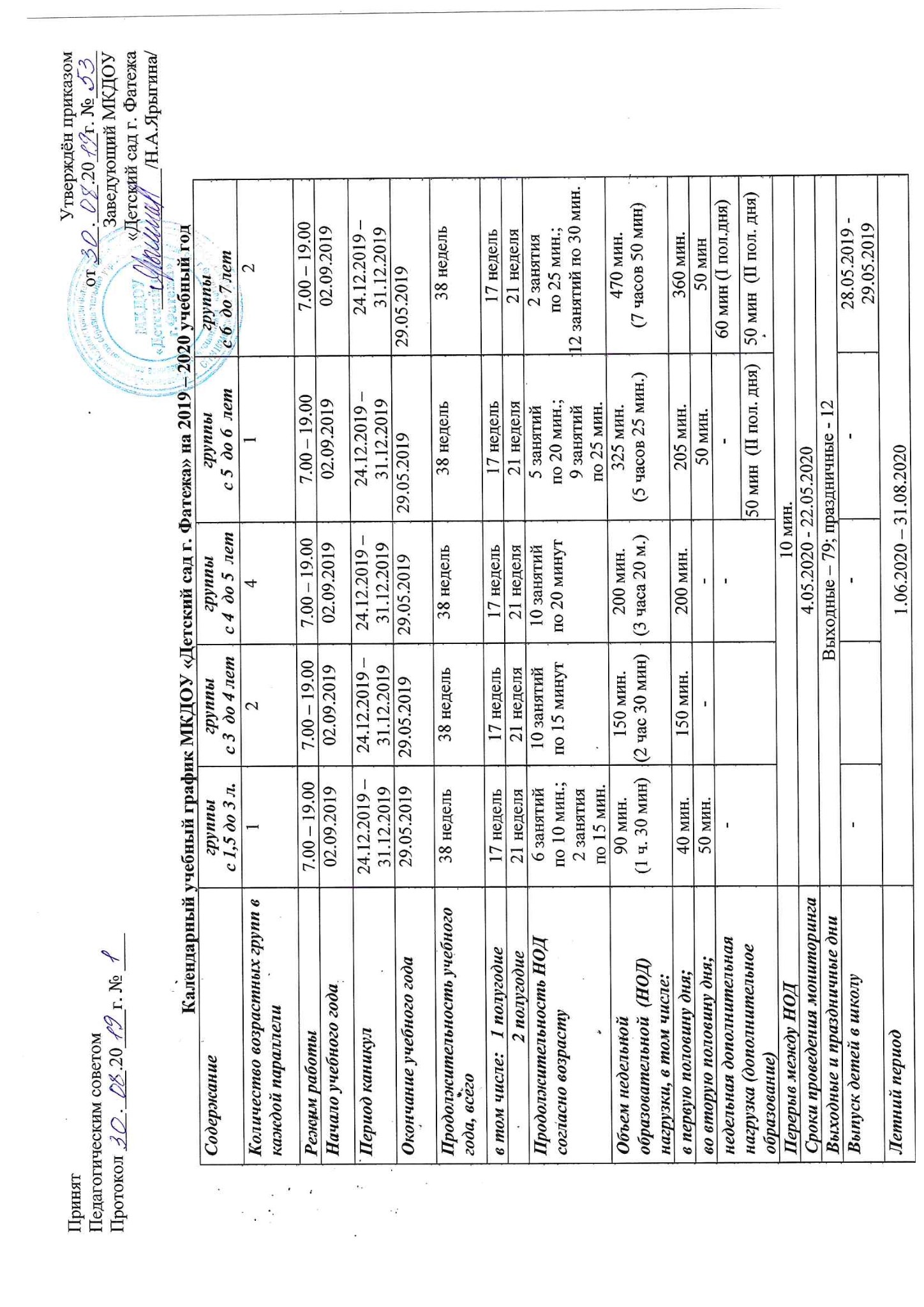 №п/пВид деятельностиКол-во образовательных ситуаций и занятий в неделюОтветственный педагог, рекомендации по организации занятий1.Двигательная деятельность3 занятия физической культуройИнструктор по физической культуре, воспитатель: разминка и основные упражнения в индивидуальной форме, подвижная игра совместно со всеми детьми2.Коммуникативная деятельность:Коммуникативная деятельность:Коммуникативная деятельность:2.1.Развитие речи2 образовательные ситуации, а также во всех образовательных ситуацияхУчитель-логопед: индивидуальные занятия согласно коррекционному плану занятийВоспитатели: осуществляется в образовательной деятельности в ходе режимных моментов, в совместной и самостоятельной игровой деятельности детей, в семье.3.Познавательно-исследовательская деятельность:Познавательно-исследовательская деятельность:Познавательно-исследовательская деятельность:3.1.- Исследование объектов живой и неживой природы, экспериментирование.- Познание предметного и социального мира, освоение безопасного поведения1 образовательная ситуация в 2 неделиВоспитатель: проводит индивидуальные занятия (или в группе 2-3 чел) с ребенком, где ребёнок познает предметы живой и неживой природы, предметного и социального мираПедагог-психолог: индивидуальные занятия по освоению способов моделирования, экспериментирования.3.2.- Математическое и сенсорное развитие1 образовательная ситуация (основное направление - сенсорное развитие)Педагог-психолог: индивидуальные занятия по сенсорному и математическому развитию ребёнка.4.Изобразительная деятельность (рисование, лепка, аппликация) и конструирование2 образовательные ситуацииВоспитатель по изодеятельности: развитие способности художественного восприятия; обеспечение интеграции между познавательно-исследовательской, коммуникативной и продуктивной видами деятельности.5.Музыкальная деятельность2 музыкальных занятияМузыкальный руководитель:воспитывать слуховую сосредоточенность и эмоциональную отзывчивость на музыку; использовать немузыкальные (шумовыми, природными) звуки.6.Чтение художественной литературы1 образовательная ситуация в 2 неделиВоспитатель: организация слушания произведения художественной и познавательной литературыВсего в неделю10 образовательных ситуаций и занятий10 образовательных ситуаций и занятийНаправлениеЗадачиСодержание коррекционно-развивающей работыРазвитие внимания1) развивать способность к переключению внимания;2) развивать концентрацию внимания;3) развивать произвольное внимание;4) развивать объём внимания;5) развивать внимательное отношение друг к другу- «Хлопни в ладоши, если услышишь слово, обозначающее животное» (растения, обувь и т.д.);- «Встань, если услышишь слово, обозначающее растение» (одежда, транспорт и т. д.);- «Хлопни в ладоши, если услышишь слово, обозначающее животное; встань, если услышишь слово, обозначающее растение».- «Найди отличия»,- «Что неправильно?»,- «Дорисуй фигуры»,- «Что не дорисовано?»- «Раскрась шары»- «Расставь точки на своей карточке так, как ты видел»,- «Найди пару», «Найди такой же».- «Раскрась фигуры» (как только проявляется небрежность, работа прекращается),- «Копирование образца»,- «Найди такой же предмет»,- «Рисую палочки»,- «Расставь значки»- «Назови фигуру»Развитие восприятия1) развивать восприятие геометрических фигур2) развивать точность восприятия3) развивать цветоразличение4) развивать восприятие длительности временного интервала5) развивать представление о частях суток6) развивать представления о временах года7) развивать пространственные представления8) развивать наблюдательность- «Назови фигуру»,- «Геометрическое лото»,- «Сложи фигуру как у меня»,- «Раскрась фигуры»,- «Закрой фигуры»,- «Из каких фигур состоит предмет?» (вариативность),- «Составь целое из частей (с геометрическими фигурами) (вариативность)»,- «Срисуй точки»,- «Кто больше найдёт в группе предметов треугольной, круглой формы, в форме куба и т.д.».- «Дорисуй недостающую фигуру»,- «Угадай, что хотел нарисовать художник?»- «Радужный хоровод»,- «Уточним цвет предметов (вариативность)»,- «Цветное лото»,- «Найди 5 предметов одного цвета» (вариативность).- «Рассматривание часов, движения секундной стрелки»,- «Сделай за 1 минуту: разрежь бумагу на полоски (заранее разлинованные листы бумаги, ширина полос – 3 см; нарисуй фигуры; сложи палочки в коробку и т.д.)».- Беседа по картинкам (части суток),- «Разложи картинки»,- «Я начну, ты продолжай, дни недели называй!»,- «Угадай время года по описанию (вариативность)»,- Отгадывание загадок о временах года- Заучивание стихотворений,- Беседа о временах года,- «Назови время года»- «Покажи правую, левую руку, ногу ухо и т.д.»,- «Где сидит мишка? Какая игрушка стоит перед (слева, справа, позади) мишкой? И т. д.»- «Нарисуй в центре круг, справа треугольник и т. д.»,-«Расскажи, где, какая игрушка стоит?»- «Посмотри и найди предметы круглой формы»,- «Кто больше назовёт?»,- «Назови все предметы, которые были «спрятаны»Развитие мышления1) развивать мыслительные процессы: обобщение, выделение существенных признаков2) развивать гибкость ума и словарный запас3) развивать сообразительность- «Расставь по порядку (от самого большого к самому маленькому и т. д.)»,- «Четвёртый лишний»,- «Найди отличия».- «Назови слова, обозначающие деревья; слова, относящиеся к спорту и т. д.»- «Как это можно использовать?»,- «Говори наоборот»,- «Бывает – не бывает»,- Загадывание загадок.- «Найди одинаковые предметы»Развитие памяти1) увеличивать объем памяти в зрительной, слуховой и осязательной модальностях2) развивать приемы ассоциативного и опосредованного запоминания предметов в процессе игровой и непосредственно образовательной деятельности- «Посмотри внимательно на фигуру, запомни и сделай такую же» (выкладывание из палочек одного цвета или нескольких цветов),- «Я положил в мешок» (первый игрок называет слово, второй повторяет предыдущее слово и называет своё).- «Придумай рассказ».- «Пиктограмма» (запоминание слов и фраз),- «Перескажи сказку (небольшой рассказ)», беседа по произведению с уточняющими вопросами,- «10 слов» (запоминание слов с использованием смысловой системы: связывание слов в один сюжет)Развитие воображения и творческих способностей1) развивать воображение и творческие способности- «Пантомима» (изобразить жестами, мимикой какой – либо предмет),- «Дорисуй»,- «Рисование по точкам»,- «Комбинирование» (рисование или конструирование предметов из геометрических фигур),- «Что будет, если …»Развитие тонкой моторики рук1). Развивать тонкую моторику рук. Упражнения для кистей:- развивают подражательную способность, достаточно просты и не требуют дифференцированных движений;  - учат напрягать и расслаблять мышцы;  - развивают умение сохранять положение пальцев некоторое время;  - учат переключаться с одного движения на другое. 2) Упражнения условно статические3) Упражнения для пальцев динамические.- Комплекс № 1 (гимнастический): выпрямление кисти, сжимание пальцев, присоединение пальцев друг к другу и т. д.- Комплекс № 2 (рисуночный): «Обведи контур», «Угадай, кто я», «Самолёты за облаками» и т. д.- Комплекс № 3 (развитие тонкой моторики пальцев рук): «Гребешок», «Лесенка», «Бег», «Колечки» и т. д.«Фонарики», «Моем руки», «Заготавливаем капусту», «Печём блины» и другие.Зайчик. Ножницы. Вилка. Колечко. Человечек.Семья. Домик. Пальчики ложатся спать. Дружные ребята.Сенсорное развитие- на выделение предметов из фона- на идентификацию предметов и движений- на развитие представлений о форме предметов- на развитие восприятия отношений по величине«Посмотри и назови», «Цветные фоны», «Одинаковые игрушки», «Предметы и картинки», «Собери в корзинки шарики красного цвета», «Веселый зоопарк» и др.«У кого такая картинка?», «Найди пару», «Какой сюда подходит?», «Кто что делает?», «Веселые человечки», «Нравится – не нравится», «Зеркальце, скажи…», «Что звучит?» и др.«Что катится, что не катится?», «Цветные шарики», «Лоток с шарами и кубиками», «Игра с пальчиками «Теремок», «Узнай, что нарисовано», «Из каких фигур нарисованы флажки» и др.«Что нам осень принесла», «Цветные цилиндры» «Гаражи и машины», «Раскрась цветы», «Матрёшки», «Найди дорожку», «Гриб под ёлкой» и др.Упражнения по ознакомлению с окружающим миром- обогащение знаний о природе и обществе;  - развитие познавательных интересов.«Матрешка», «Найди мишку», «Дорожка для зайчиков», «Шумит лес», «Рисуем клубок», «Найди игрушки», «История о ручках и ножках», «Где же наши пальчики?», «Что изменилось?», «Разрезные картинки», «Найди пару», «Чего не хватает?»Коррекция коммуникативных нарушений, развитие мотивации к общению со сверстниками, активности и самостоятельности в процессе общения- развитие социальной компетенции- развитие коммуникативных навыков- развитие сотрудничестваДидактические игры: «Круг добра», «Ладошка достижений», Хорошо - плохо», создание ситуации успеха, проигрывание проблемных ситуаций.СпециалистОсновное направление деятельности на периодРежим и формы коррекционно-развивающей раб.Критерии достиженийПедагог-психолог1. Структурированное наблюдение за ребёнком в различные режимные моменты.2. Установление контакта с ребёнком.3. Усиление психологической активности ребёнка:- вовлечение в совместную деятельность со взрослым, со сверстником через обогащение его эмоционального и интеллектуального опыта.4. Способствовать развитию навыков самообслуживания.5. Использование приёмов (пальчиковые игры, релаксационные упражнения, музыкальную терапии, игры с водой).2 раза – в неделюпо 10-15 мин.Наблюдение в режимные моменты2 раза – в неделю- Положительная динамика развитие ребёнка, отмеченная специалистами и родителями.- Качество и количество выполняемых заданий на коррекционных занятиях.- Мониторинг, отчёт промежуточных результатов.Учитель-логопед1. Нормализация мышечного тонуса, мимической и артикуляционной мускулатуры: артикуляционные упражнения, логопедический массаж, самомассаж языка, губ.2. Выработка основных артикуляционных укладов.3. Развитие речевого дыхания.4. Развитие фонематических процессов.5. Определение последовательности работы по коррекции звукопроизношения.6. Уточнение, обогащение словаря.7. Развитие мелкой и общей моторики.Индивидуальная2 раза – в неделюпо 10-15 мин.Наблюдение в режимные моменты2 раза – в неделю- Положительная динамика развитие ребёнка, отмеченная специалистами и родителями.- Ребёнок должен вступать в речевое общение со знакомыми взрослыми.- Понимать обращённую к нему речь, отвечать на вопросы.- Показывать и называть предметы и объекты ближайшего окружения.- Качество и количество выполняемых заданий на коррекционных занятиях.- Мониторинг, отчёт промежуточных результатов.Вид деятельностиДостижения ребёнкаВызывает озабоченность и требует совместных усилий педагогов и родителейигра_- Игры однообразны, ребенок воспроизводит одни и те же игровые действия;- в совместной игре с воспитателем мало инициативен;- игрового общения нет;- в дидактических играх часто не принимает игровую задачу и просто манипулирует с игровым материалом.1.«Социально-коммуникативное развитие»1.«Социально-коммуникативное развитие»1.«Социально-коммуникативное развитие»1.1.Дошкольник входит в мир социальных отношений- сохраняет преобладающее эмоционально-положительное настроение.- контактов с детьми нет, игровые действия однообразны;- не реагирует на эмоциональное состояние окружающих;- интерес к игровым заданиям неустойчивый, избирательный.1.2.Развиваем ценностное отношение к трудуПроявляет самостоятельность в самообслуживании: самостоятельно ест, ходит в туалет.- Ребёнок не проявляет интереса к труду взрослых, не понимает связи между целью и результатом труда; затрудняется назвать трудовые действия, материал из которого сделан предмет, его назначение.-Нейтрально относится к результатам труда взрослых, не проявляет желания участвовать в трудовых действиях.-Стремление к самостоятельности в самообслуживании выражено слабо при одевании на прогулку, при раздевании ко сну, ожидает постоянной помощи взрослого, даже в освоенных действиях, не обращает внимание на свой внешний вид: грязные руки.1.3.Формирование основ безопасного поведения в быту, социуме, природе._-Ребёнок не проявляет интереса к правилам безопасного поведения; проявляет неосторожность по отношению к окружающим предметам;-Несмотря на предостережение взрослых, повторяет запрещаемые действия.2.«Познавательное развитие»Проявляет эмоции радостного удивления в процессе познания свойств и качеств предметов.Различает людей по полу, возрасту как в реальной жизни, так и на иллюстрациях.-Не учитывает сенсорные признаки предметов в практической деятельности,- Не проявляет речевую активность.-Не проявляет интерес к людям и к их действиям.3. «Речевое развитие»_-Не реагирует на обращение ко всем детям в группе и не реагирует речь, обращенную к нему;- на вопросы отвечает редко, фразы чаще однословны;- быстро отвлекается при слушании литературного текста;- речь неразборчивая, несвязная.4.«Художественно-эстетическое развитие»4.«Художественно-эстетическое развитие»4.«Художественно-эстетическое развитие»4.1.Изобразительное искусствопринимает участие в создании совместных композиций, испытывает совместные эмоциональные переживания.-не проявляет активности и эмоционального отклика при восприятии произведений искусства;‒ не испытывает желания рисовать, лепить, конструировать предложенный материал;4.2.Художественная литератураузнает содержание прослушанных произведений по иллюстрациям и обложкам знакомых книг;-ребёнок не откликается на предложение послушать чтение или рассказывание литературного текста;-не проявляет удовольствия от восприятия художественного произведения, неохотно включается в игры с текстовым сопровождением, в театрализованные игры.4.3. Музыкапроявляет эмоциональную отзывчивость о настроении музыки;эмоционально откликается на характер песни, пляски;-затрудняется в воспроизведении ритмического рисунка музыки. - во время движений не реагирует на изменения музыки, продолжает выполнять предыдущие движения;5. «Физическое развитие»ребенок с желанием двигается, его двигательный опыт достаточно многообразен;с интересом слушает стихи и потешки о процессах умывания, купания.-неуверенно выполняет большинство упражнений, движения скованные, координация движений низкая (в ходьбе, беге, лазании);-затрудняется действовать по указанию инструктора по физической культуре, согласовывать свои движения с движениями других детей; отстает от общего темпа выполнения упражнений;-не испытывает интереса к физическим упражнениям, действиям с физкультурными пособиями;- испытывает затруднения в самостоятельном выполнении процессов одевания, элементарного ухода за своим внешним видом, в использовании носового платка, постоянно ждет помощи взрослого.Индивидуальные консультацииАктивные формы работыПамяткиОтветственный педагогСентябрьСентябрьСентябрьСентябрь1. Обсуждение адаптированной образовательной программы 2. Особенности развития ребенка с поведенческими и речевыми нарушениямиФотоколлаж на летнюю тематику (изготовление самостоятельно семьей)1.Режим для детей 6-7 лет.2. Особенности речевого развития дошкольника с ОВЗ, работа по устранениюнедостатков в речевом развитии.ВоспитательПедагог-психологУчитель-логопедОктябрьОктябрьОктябрьОктябрь1. Результаты мониторинга освоения программных знаний, умений, навыков.2. «Психологические особенности детей 6 – 7 лет»Конкурс осенних поделок  "Памятка для родителей, имеющих ребёнка  с ОВЗ"Педагог-психологВоспитательНоябрьНоябрьНоябрьНоябрь1. «Способы снятия психоэмоционального напряжения у детей с ОВЗ».2. «Советы логопеда»Подарок на День Матери /рисунки, поделкиОбучение игреПедагог-психологВоспитательУчитель-логопедДекабрьДекабрьДекабрьДекабрь«Ребёнок не хочет учиться. Как ему помочь?»Конкурс поделок к Новому году.1. Учим детей с ОВЗ, детей-инвалидов самостоятельности2. Оказание помощи в развитииВоспитательПедагог-психологЯнварьЯнварьЯнварьЯнварь«Результаты промежуточного мониторинга. Достижения ребенка. Конкурс новогодних поделок1.Профилактика простудных заболеванийВоспитательМедсестраФевральФевральФевральФевральКонсультация «Детская тревожность или как победить чувство тревоги» «День защитников Отечества»/наши папы(пассивное участие в празднике)«Формирование речевой активности детей посредством развития мелкой моторики рук.Учитель-логопедПедагог-психологМартМартМартМарт«Как поддерживать ребёнка с ОВЗ»«8 Марта! - праздник мам!» (участие ребенка в развлечении совместно с детьми)2.«Весна»/конкурс рисунков«Понимаю» и «принимаю»Педагог-психологВоспитательАпрельАпрельАпрельАпрельКонсультация «Взаимодействие членов семьи с ребенком с целью создания условий для его познавательно – речевого развития»Совместное с ребёнком выполнение рисунка на тему «Весна»«Закаливающие процедуры»«Развитие памяти у детей с ОВЗ»Педагог-психологВоспитательМедсестраУчитель-логопедМайМайМайМайРезультаты итогового мониторинга. Достижения ребенка. Определение задач на следующий учебный год.Посещение памятника воинов ВОВ»«Психологическая готовность ребенка к школьному обучению»Воспитатель		Июнь-август		Июнь-август		Июнь-август		Июнь-августПо необходимости и требованию родителя индивидуальные консультации воспитателя и специалистами, беседы, наблюдения и пр. формы работы.По необходимости и требованию родителя индивидуальные консультации воспитателя и специалистами, беседы, наблюдения и пр. формы работы.По необходимости и требованию родителя индивидуальные консультации воспитателя и специалистами, беседы, наблюдения и пр. формы работы.По необходимости и требованию родителя индивидуальные консультации воспитателя и специалистами, беседы, наблюдения и пр. формы работы.6-7 летПрием детей, игры, утренняя гимнастика7.00 – 8.30Подготовка к завтраку, завтрак8.30 - 8.45Подготовка к НОД, самостоятельная деятельность8.45 - 9.00НОД 9.00 - 10.50Самостоятельная деятельность 10.50 - 10.10Второй завтрак10.10 - 10.20Подготовка к прогулке, прогулка10.20 - 12.15Возвращение с прогулки12.15 - 12.25Подготовка к обеду, обед 12.25 - 12.55Подготовка ко сну, сон12.55 - 15.00Подъем, гимнастика после сна, гигиенические процедуры15.00 – 15.10НОД           15.10 – 15.35Самостоятельная деятельность15.35 – 16.00Уплотнённый полдник16.00 – 16.20Подготовка к прогулке, прогулка16.20 – 18.10Возвращение с прогулки, игры18.10 – 18.25Чтение художественной литературы18.25 – 18.45Игры, уход детей домой18.45 – 19.006 – 7 летПрием детей, игры утренняя гимнастика7.00 – 8.30Подготовка к завтраку, завтрак8.30 – 8.50Подготовка к прогулке, прогулка8.50 – 12.25Второй завтрак10.00 – 10.15Подготовка к обеду, обед12.25 – 12.55Подготовка ко сну, сон12.55– 15.00Подъем, гимнастика после сна, гигиенические процедуры    15.00 – 15.20Игры, самостоятельная деятельность детей15.20 – 16.00Подготовка к полднику, полдник16.00 – 16.20Прогулка, игры, уход детей домой16.20 – 19.00